ruangan 2.1ukuran luas ruang kuliah : 36m2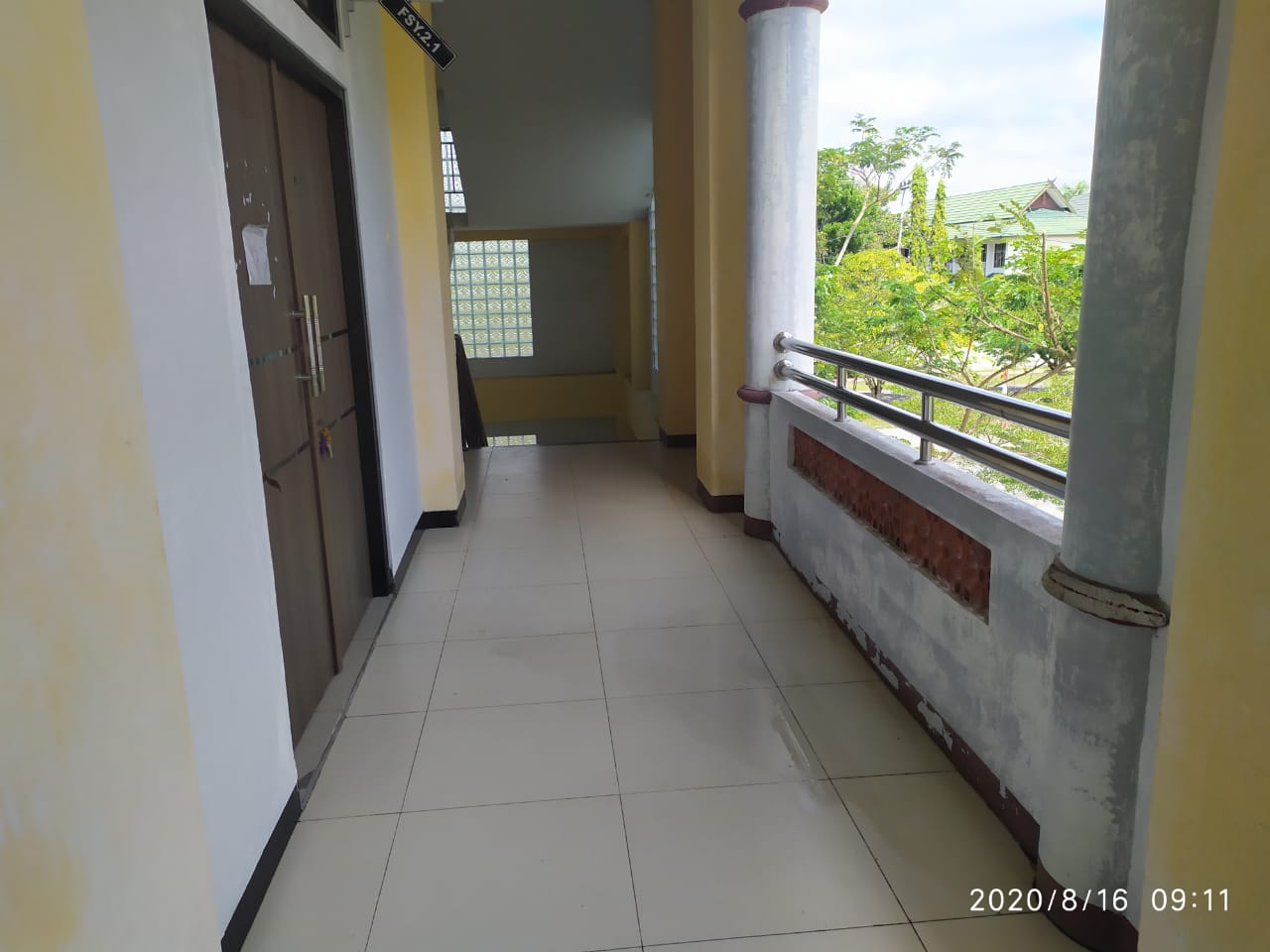 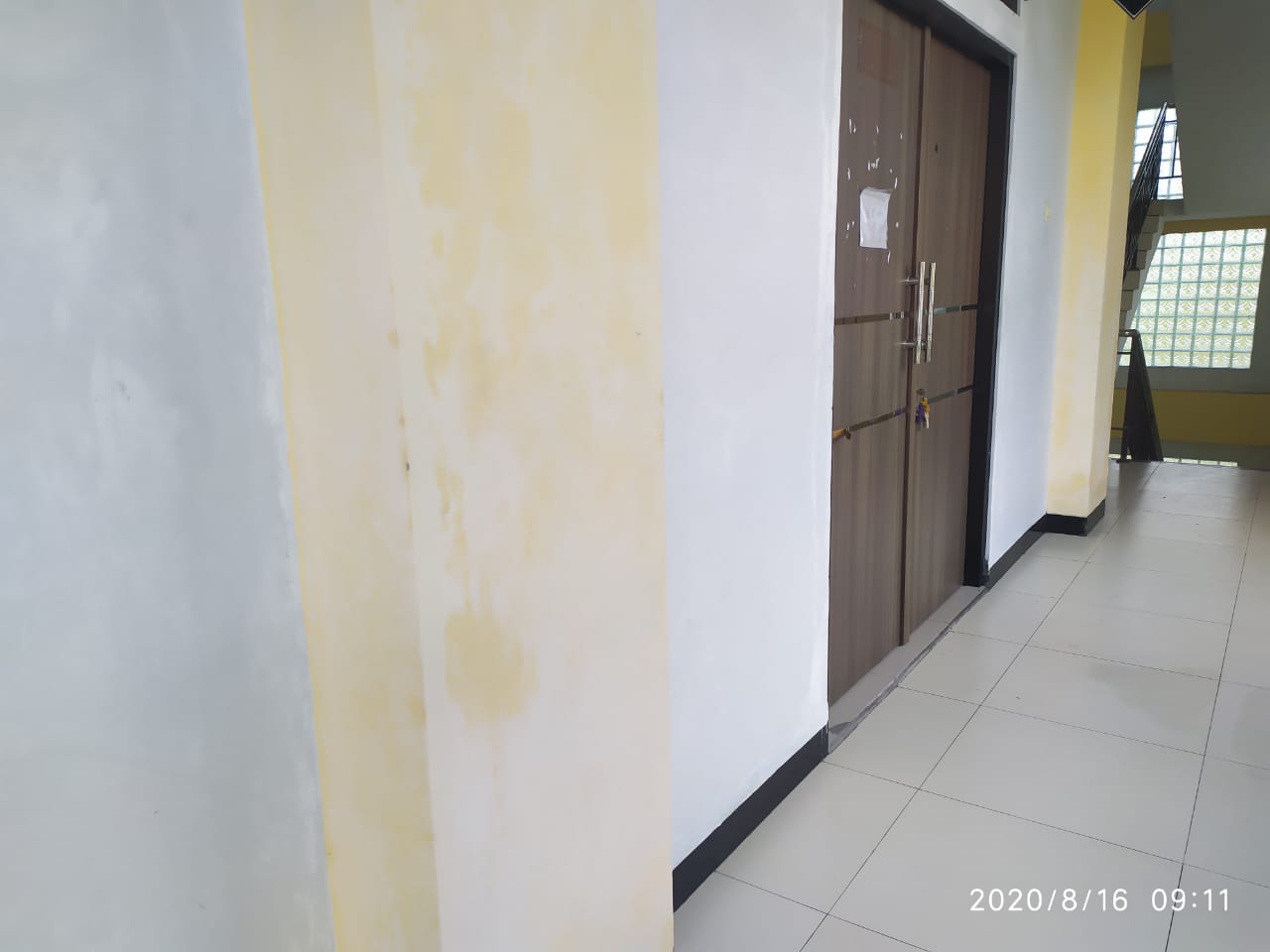 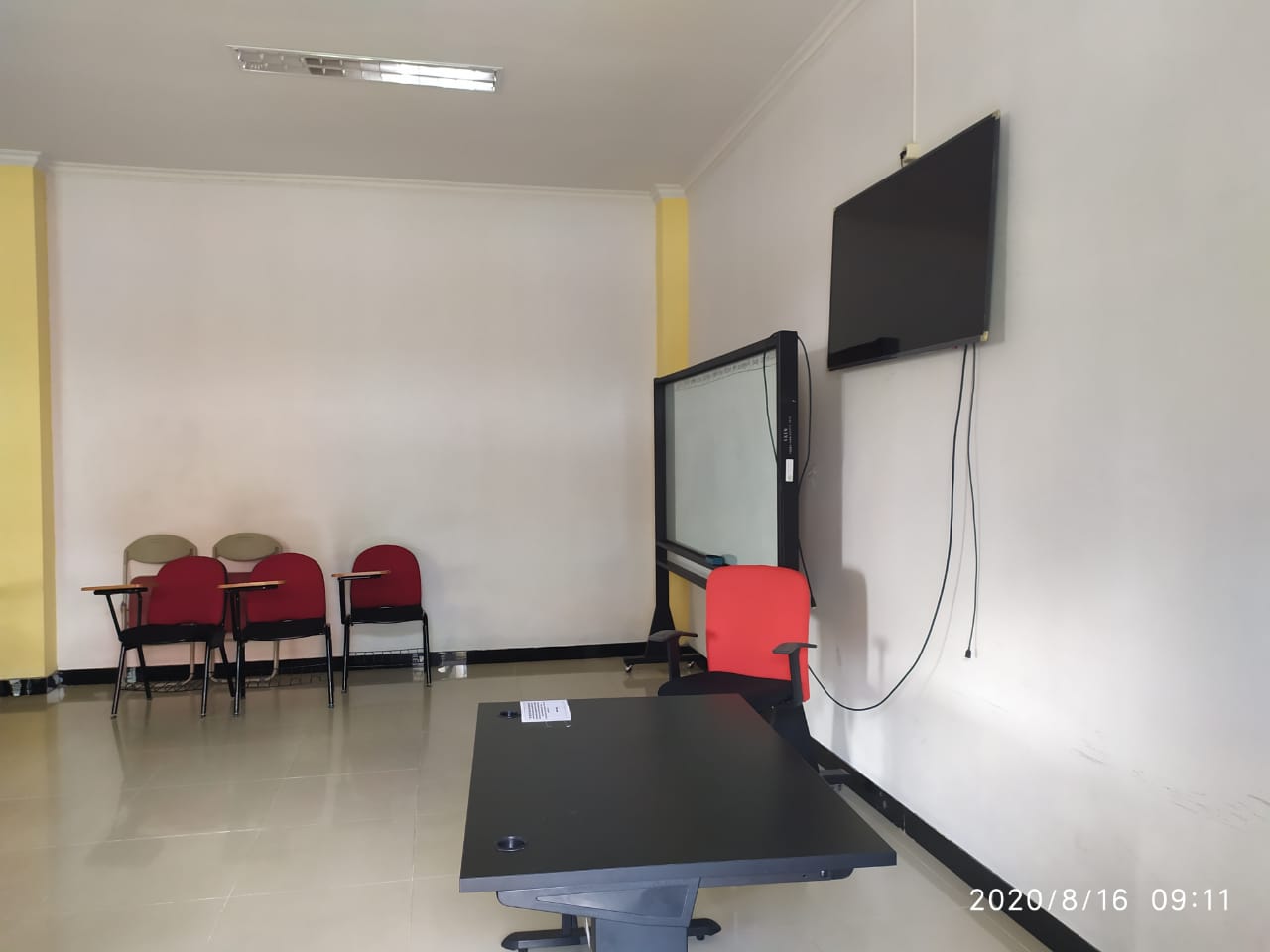 ruangan 2.2ukuran luas ruang kuliah : 36m2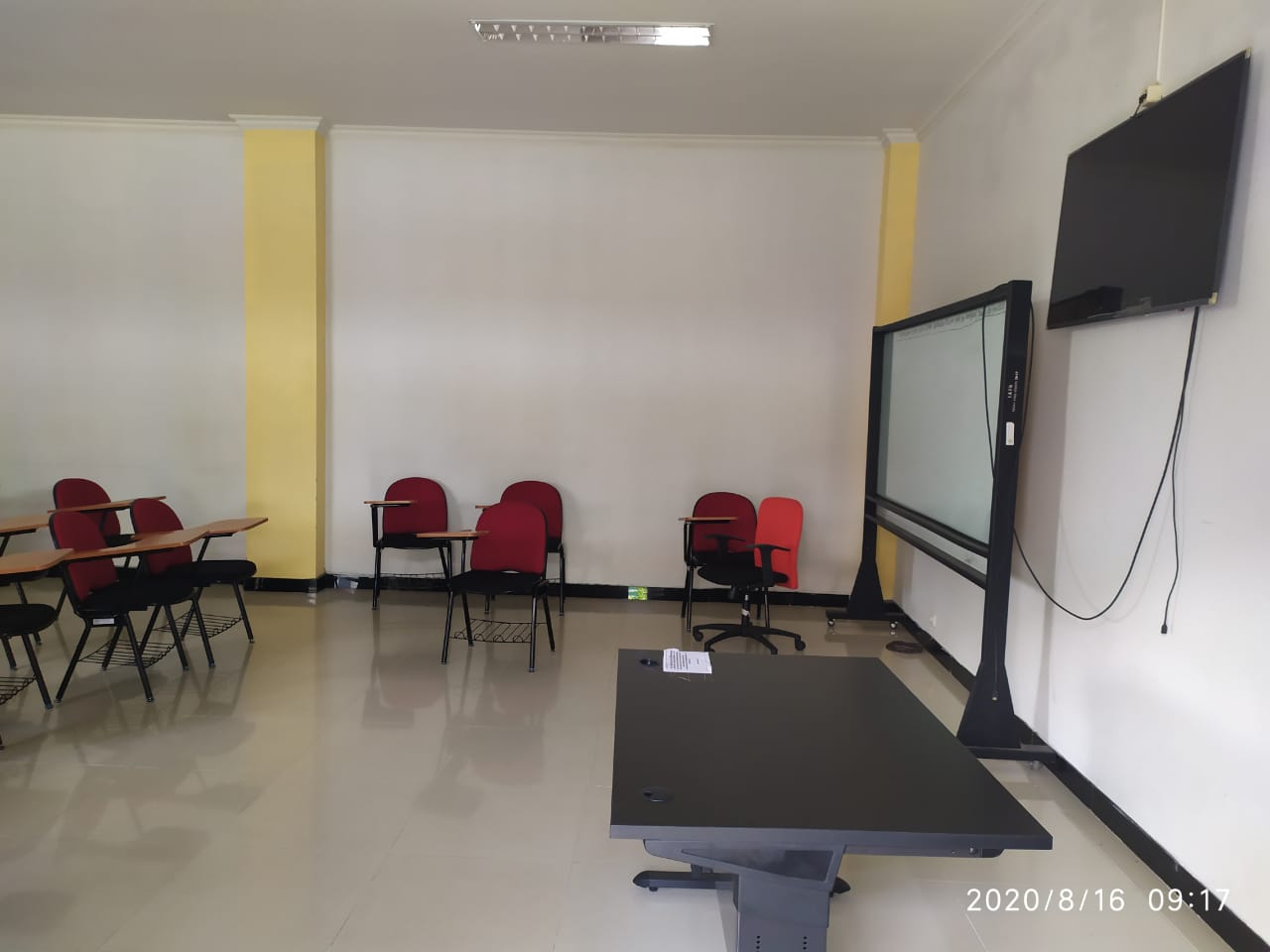 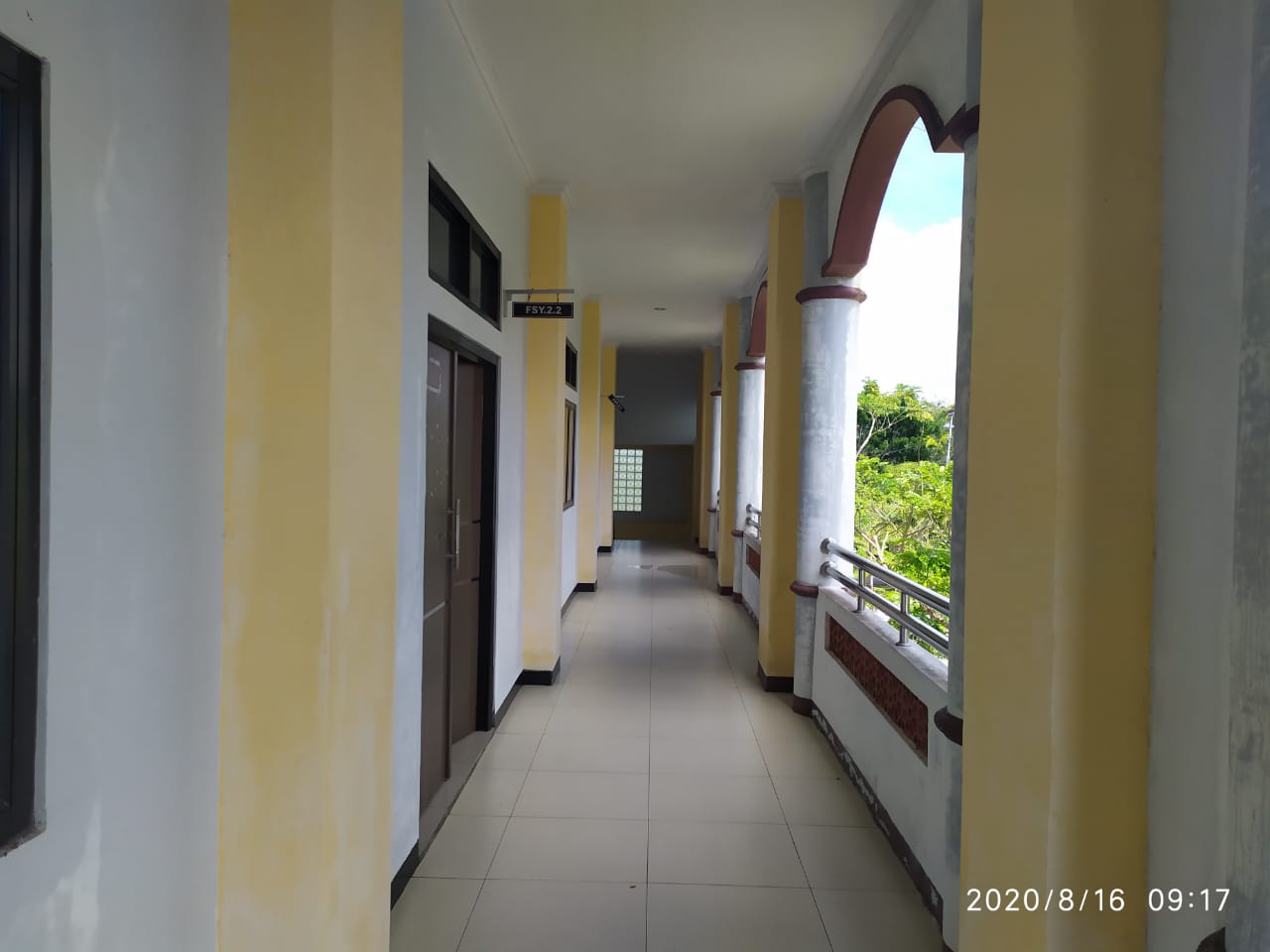 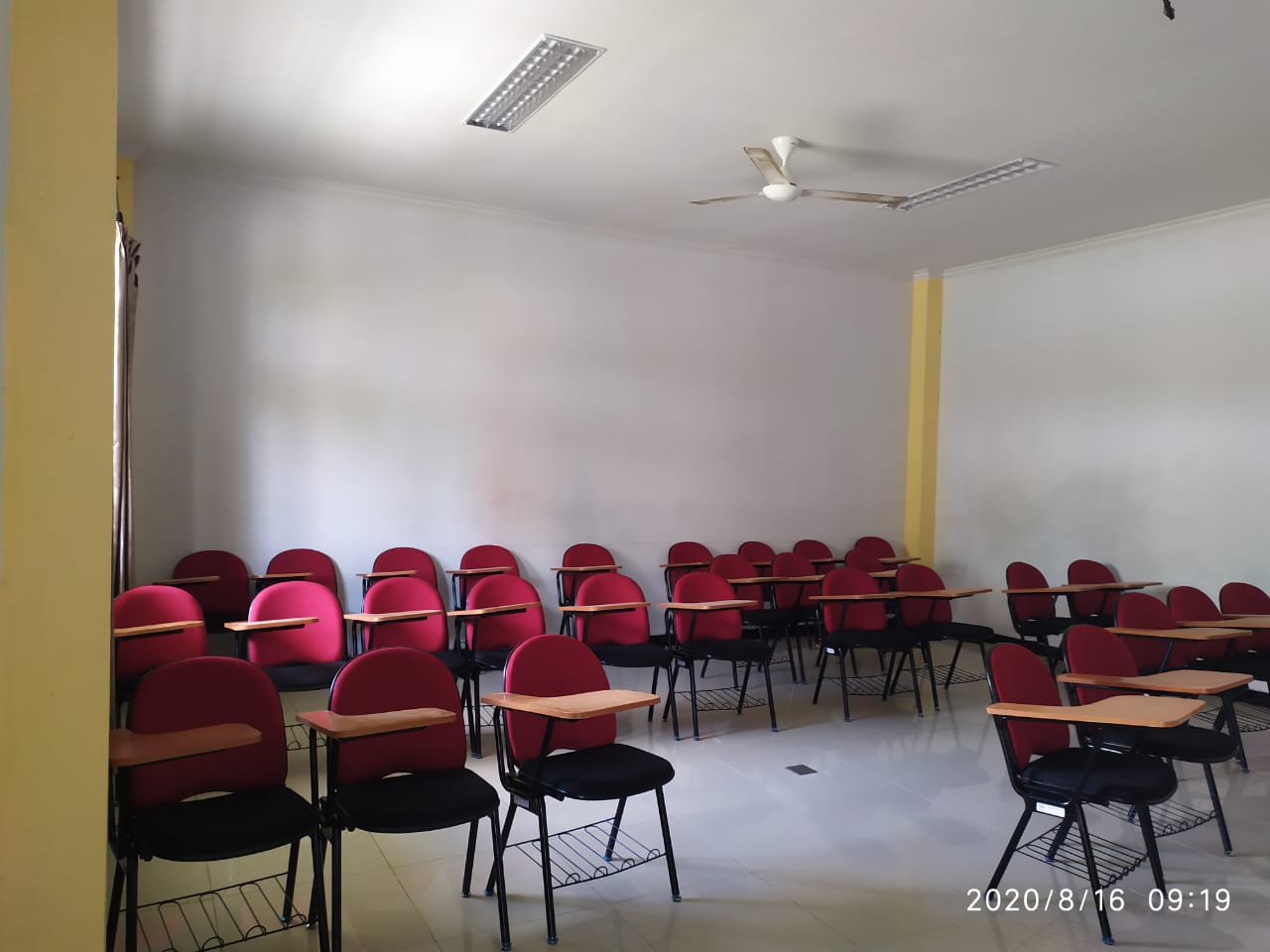 ruangan 2.3ukuran luas ruang kuliah : 36m2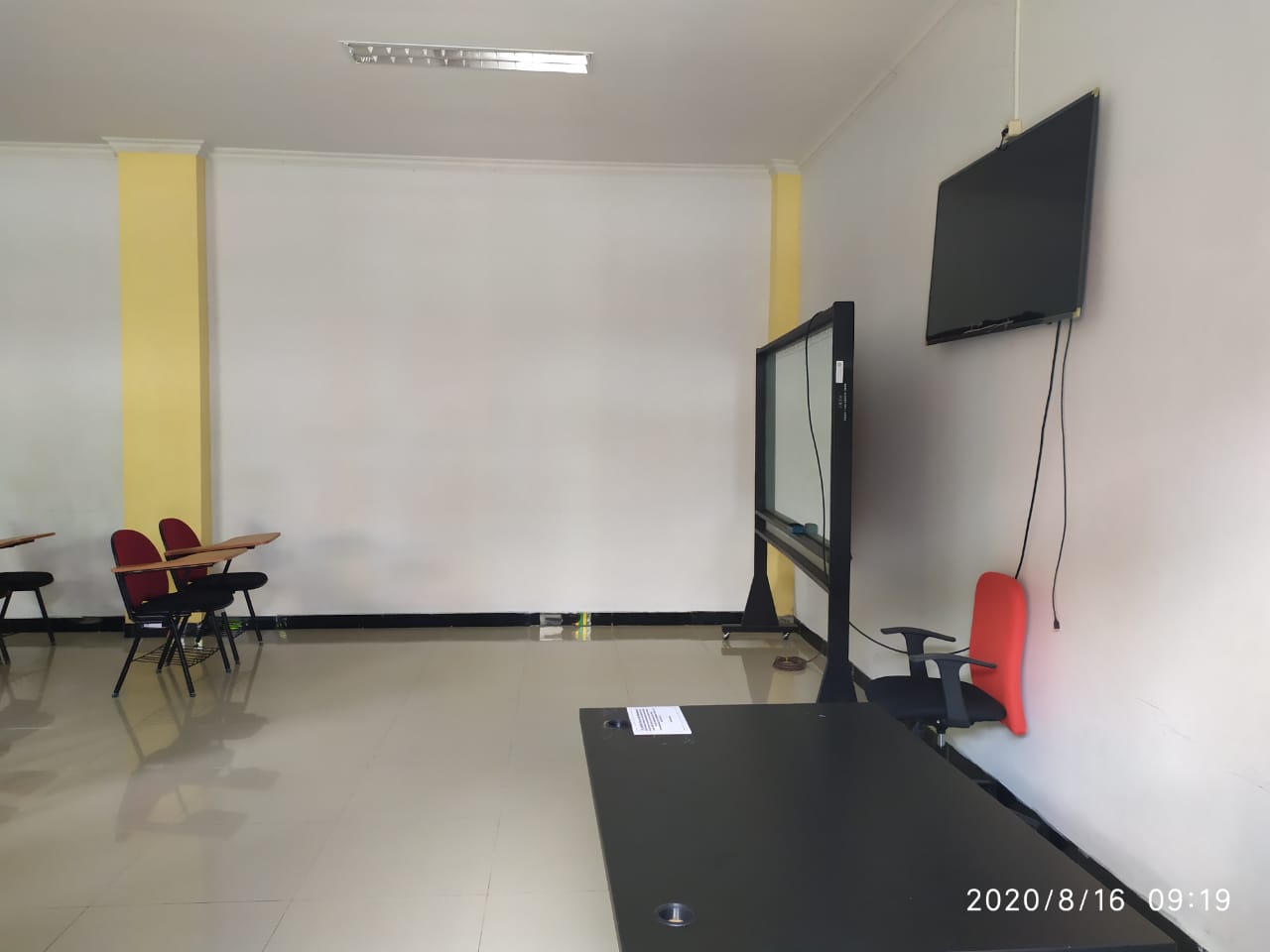 ruangan 2.4ukuran : 36m2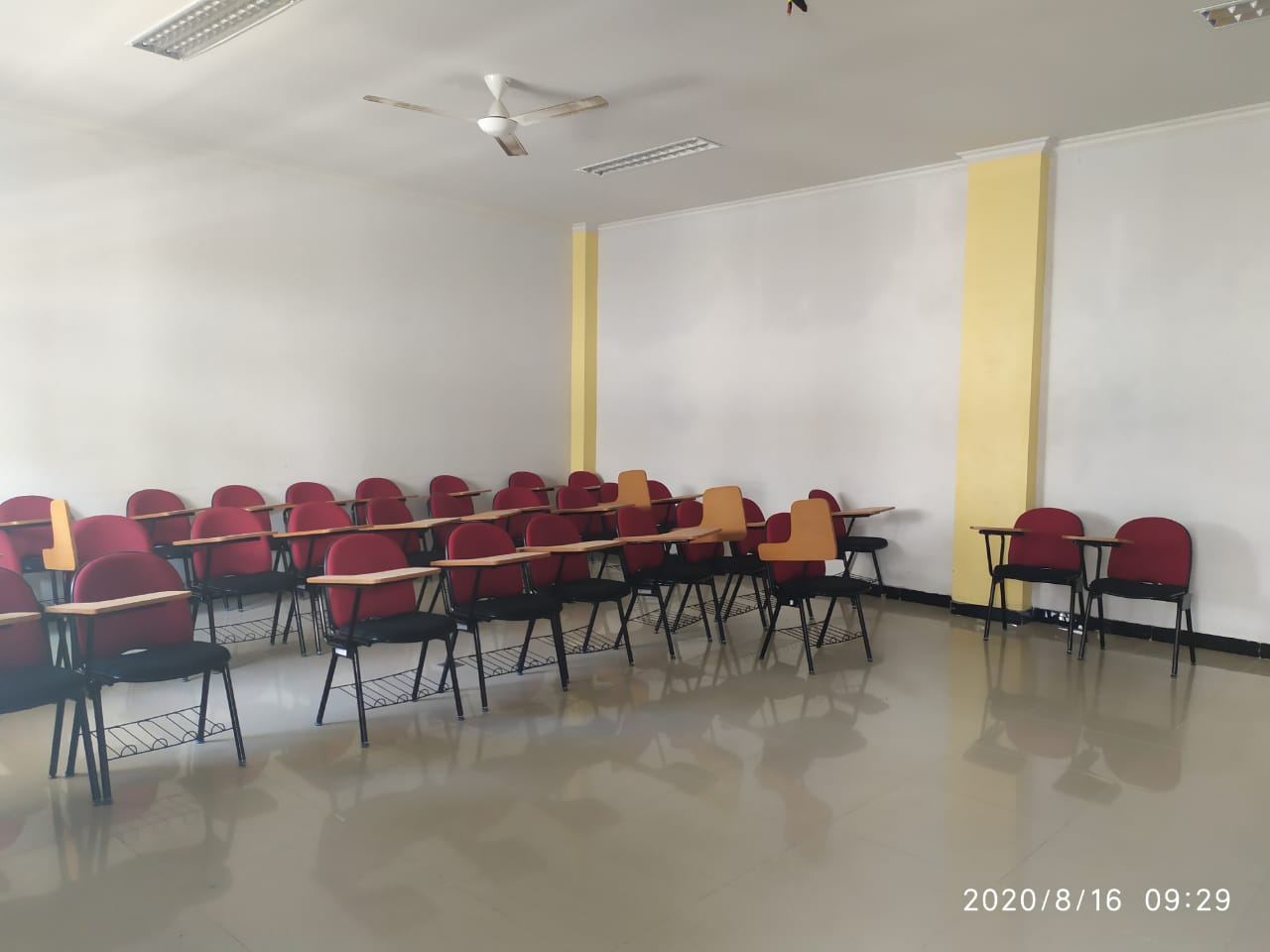 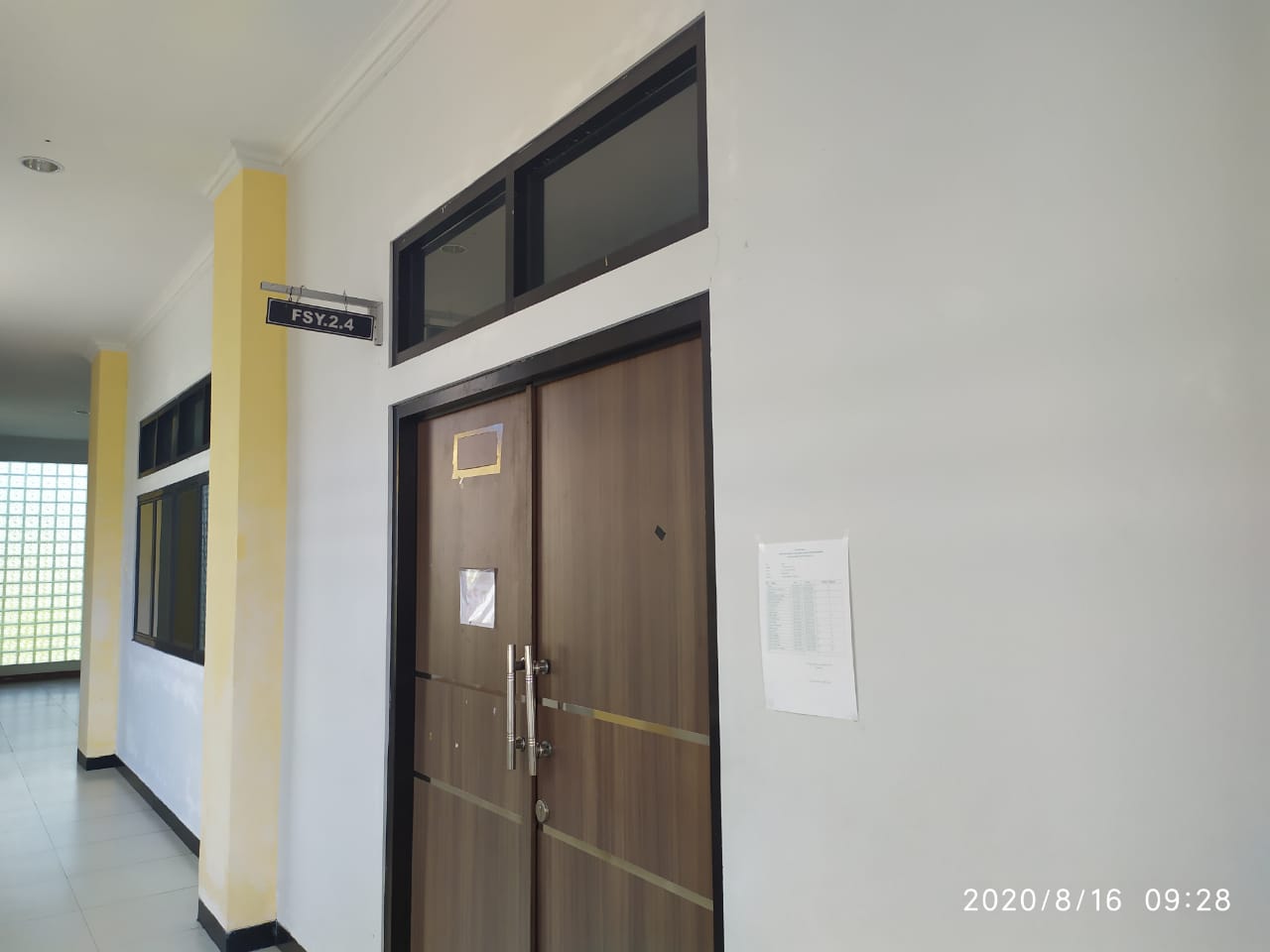 Ruangan 2.5ukuran :36m2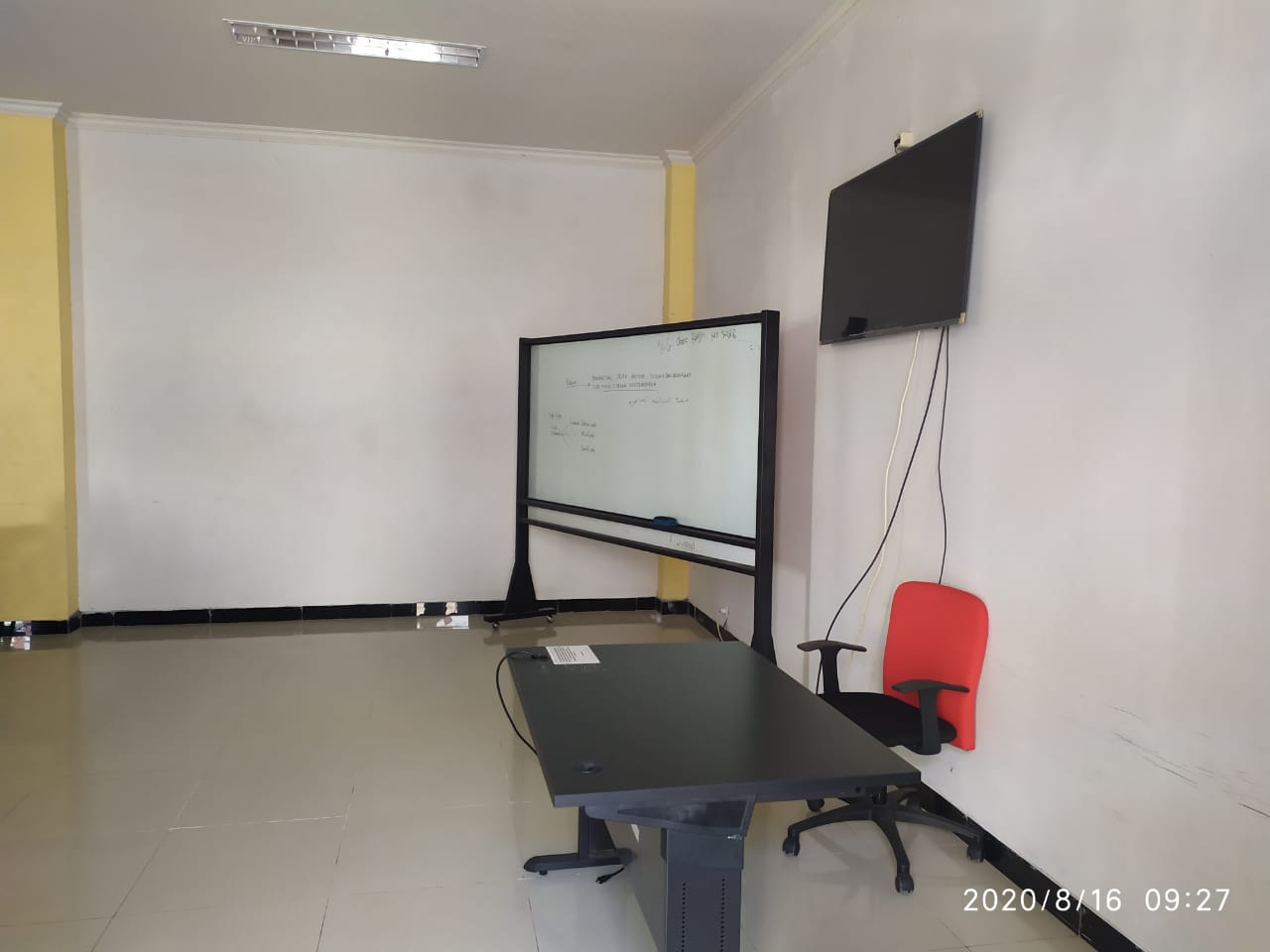 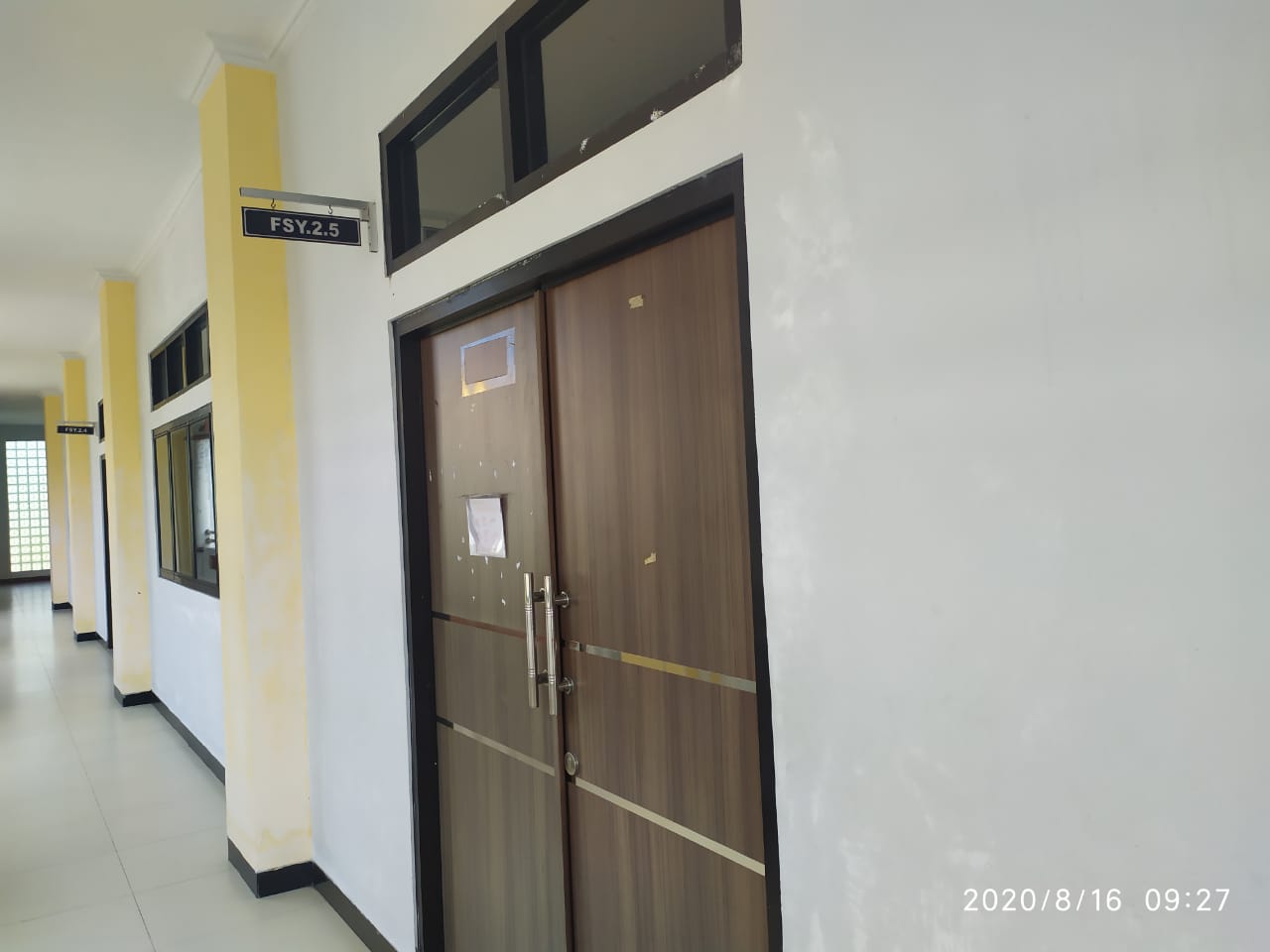 LAPORAN GEDUNG TRIPLE TOWER FAKULTAS SYARIAHruangan 1.1ukuran luas ruang kuliah : 36m2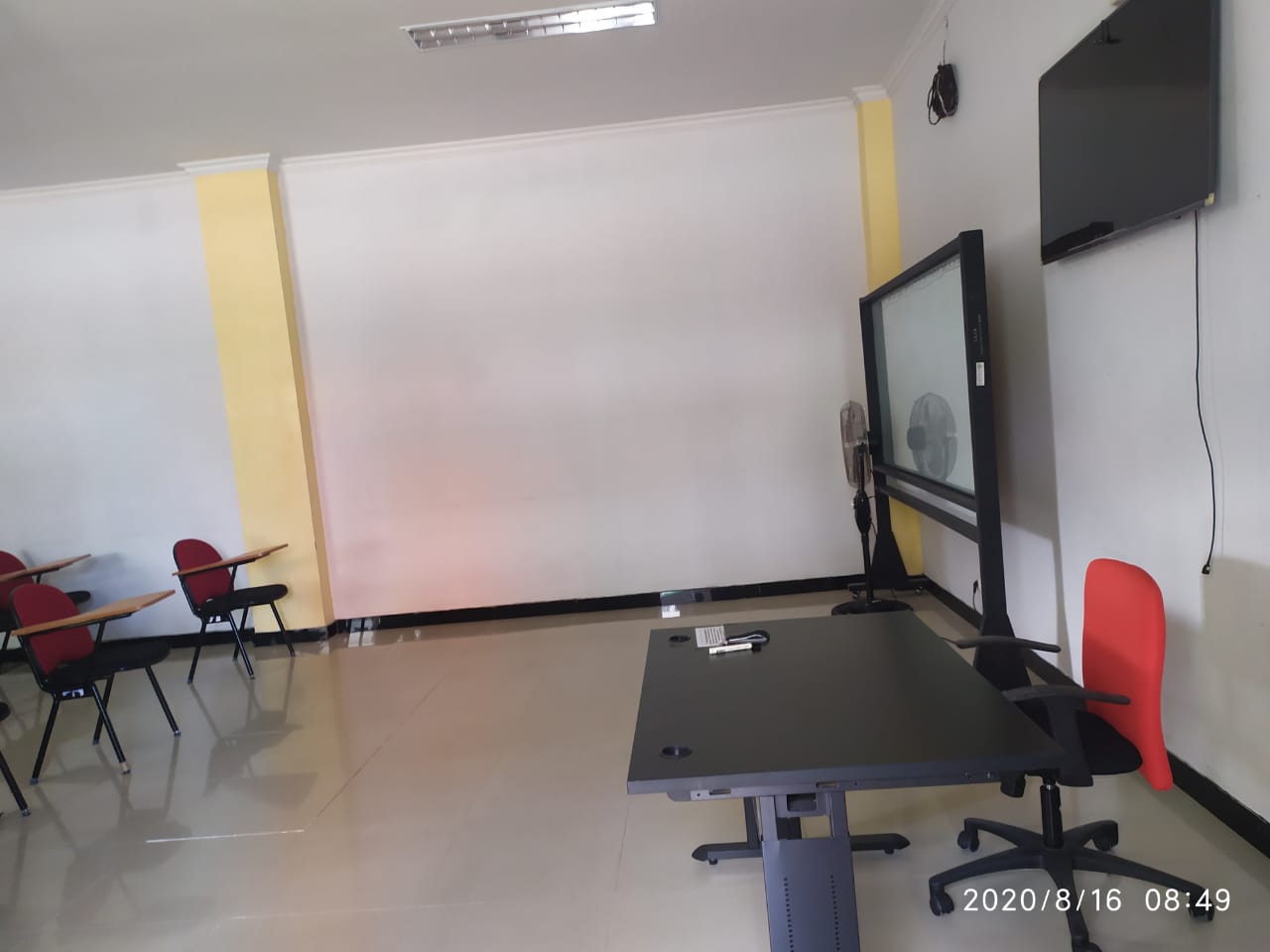 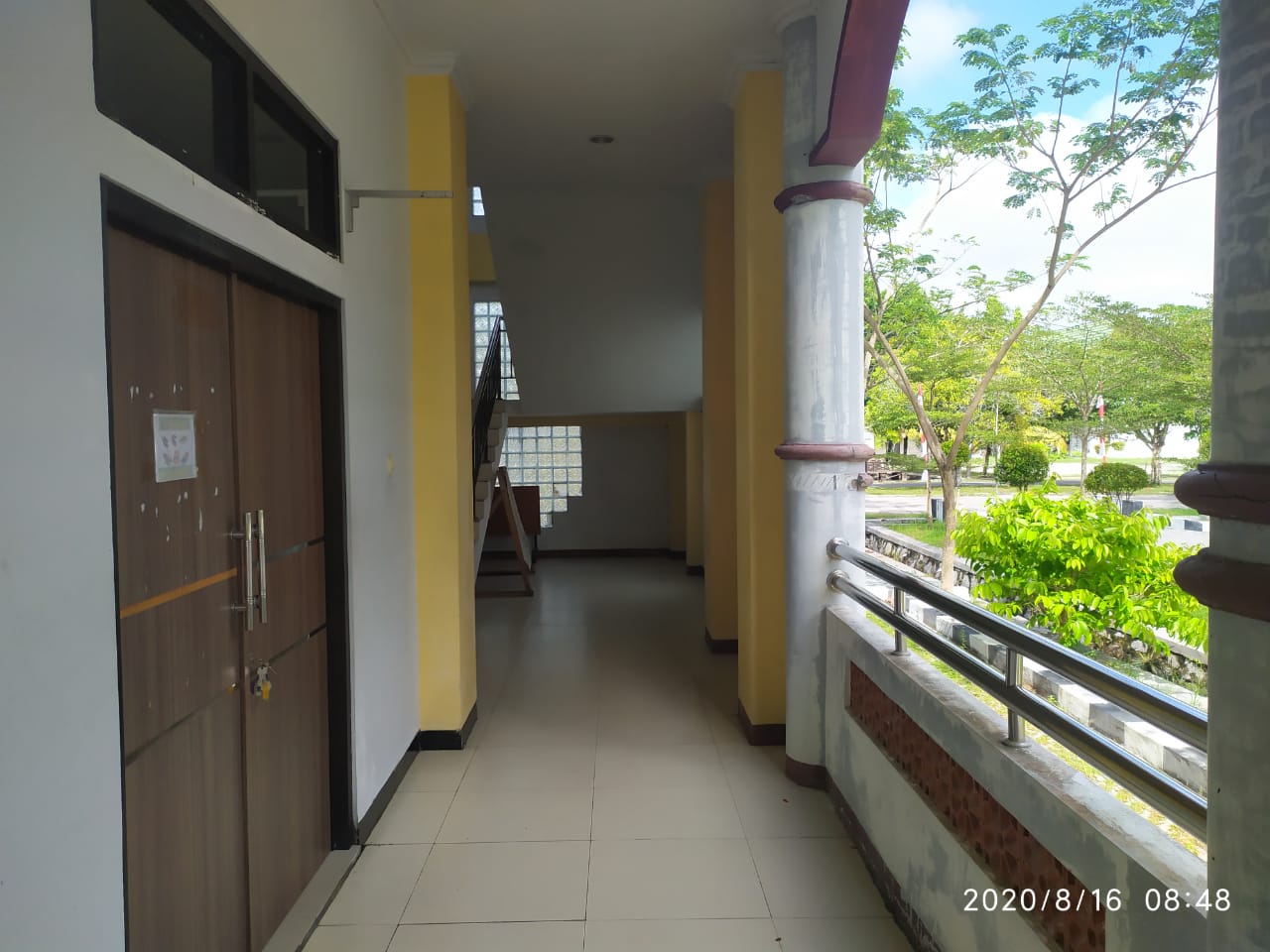 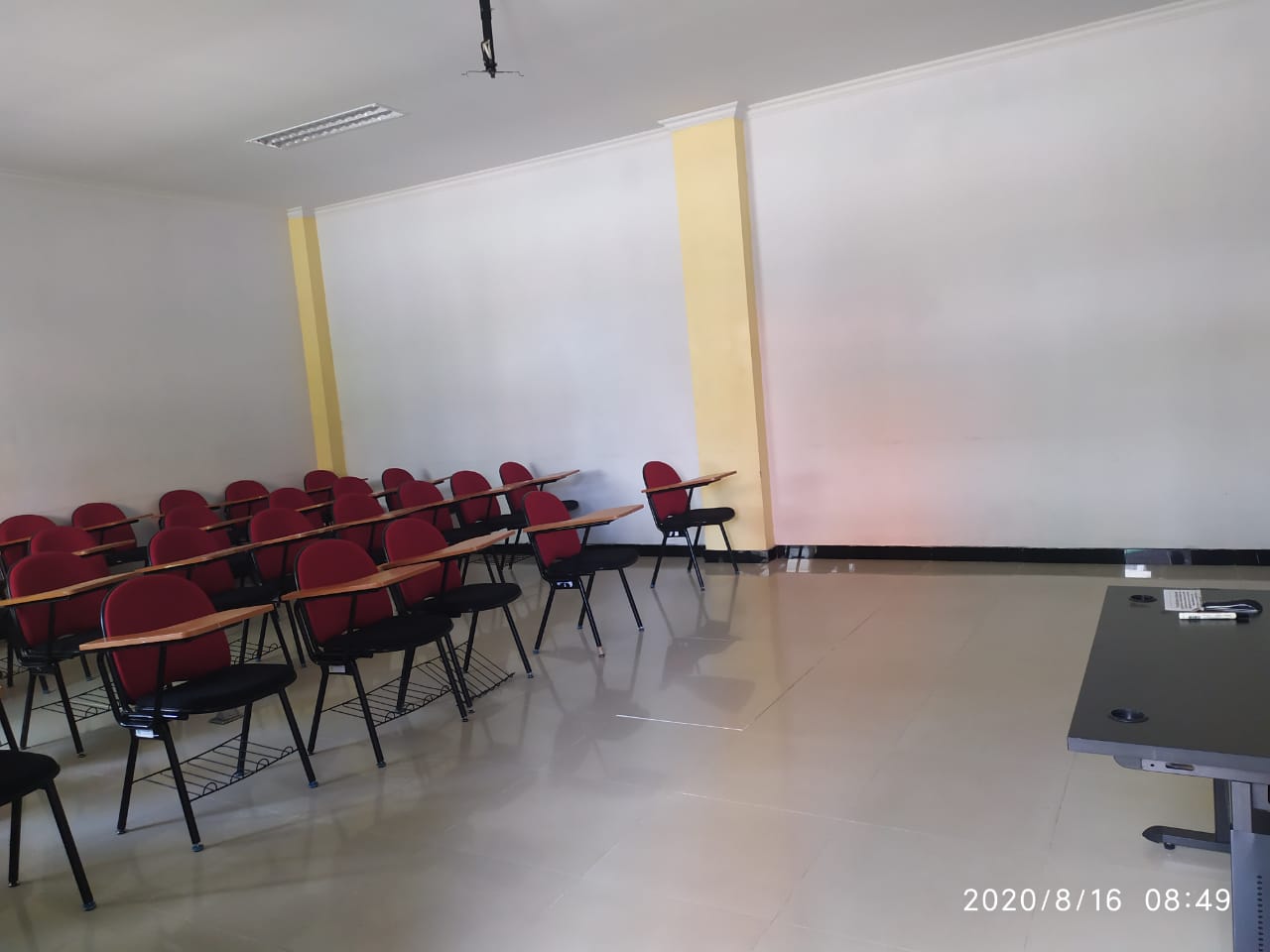 ruangan 1.2ukuran luas ruang kuliah : 36m2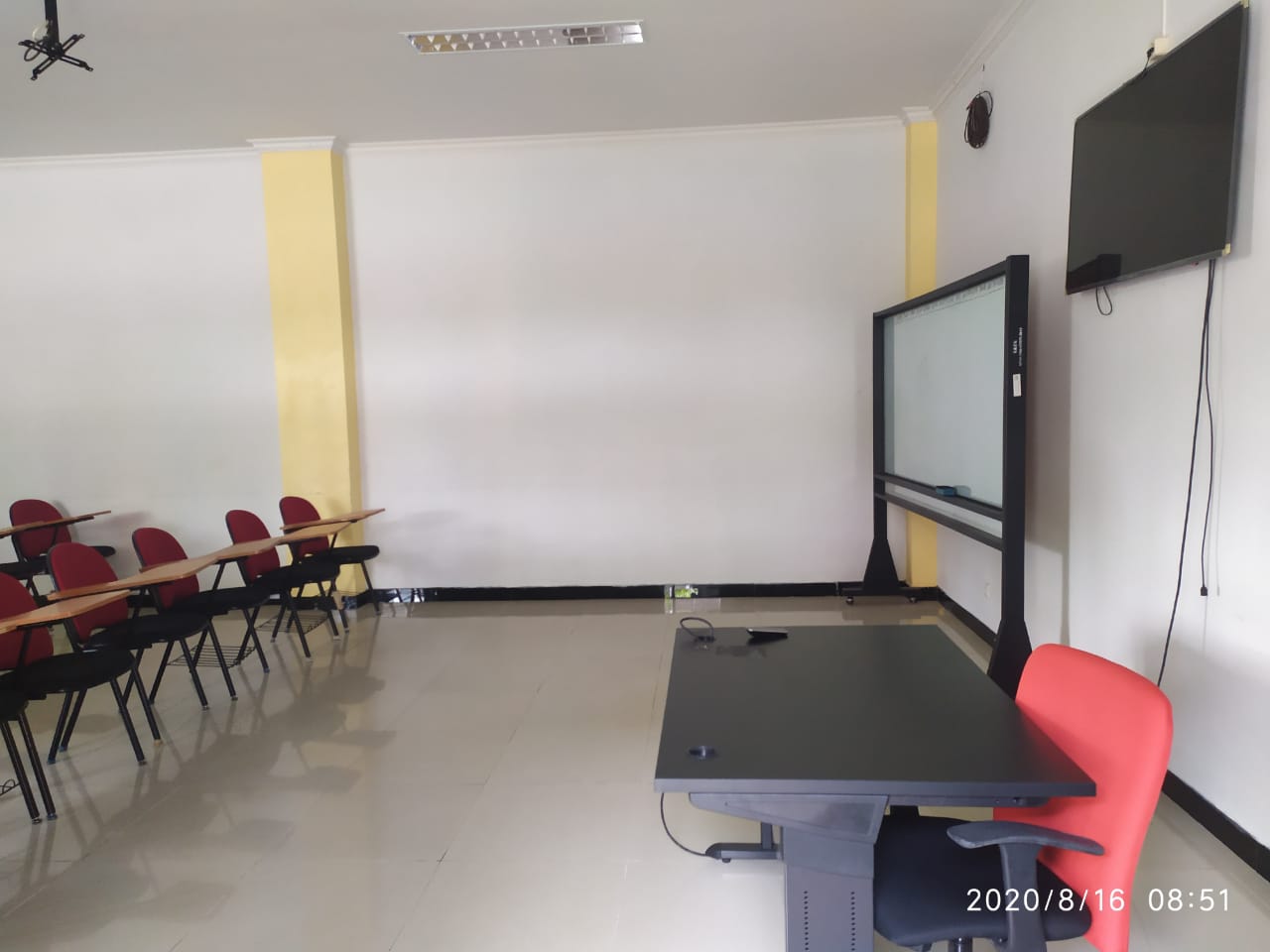 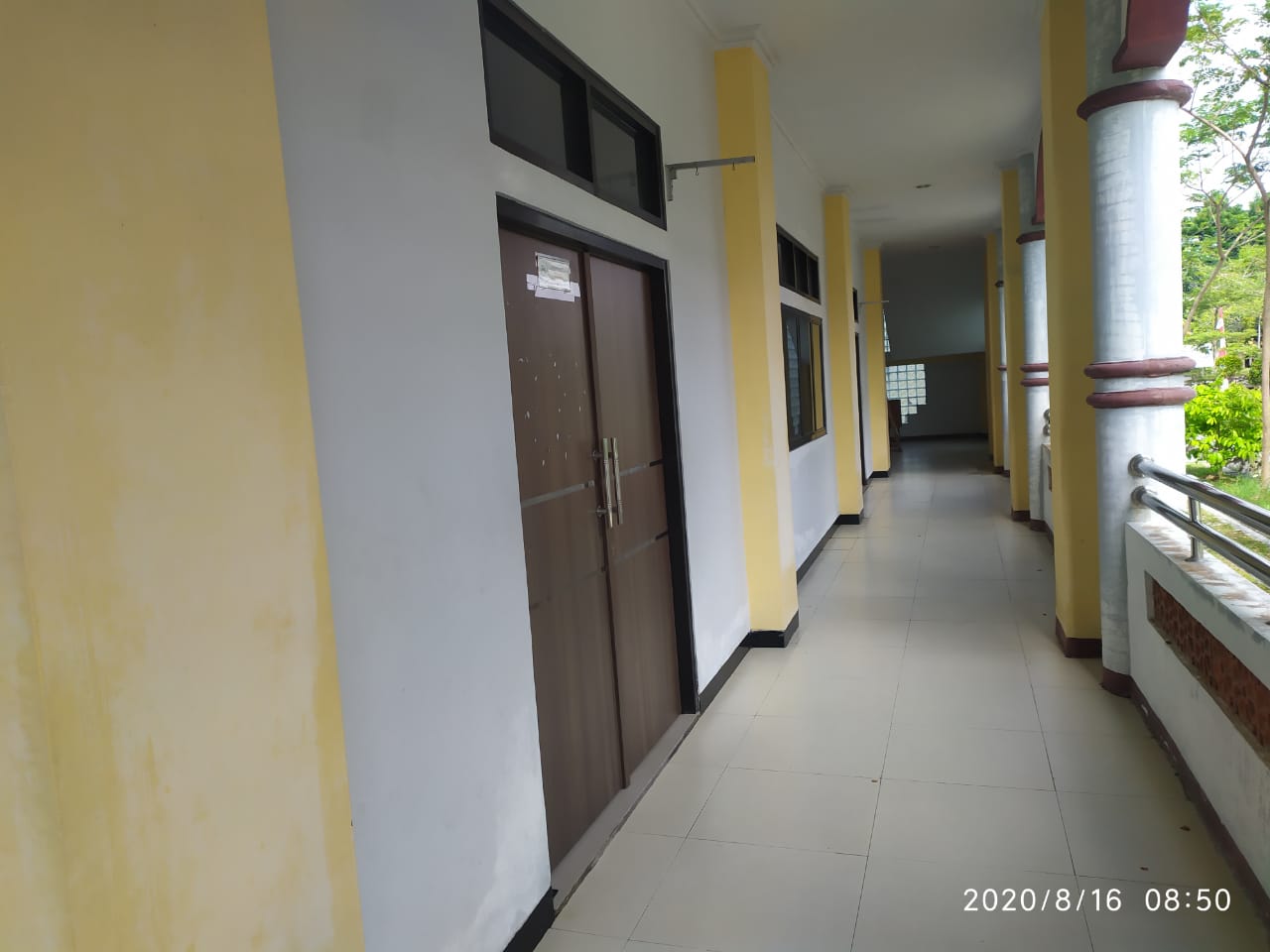 ruangan 2.6ukuran luas ruang kuliah : 36m2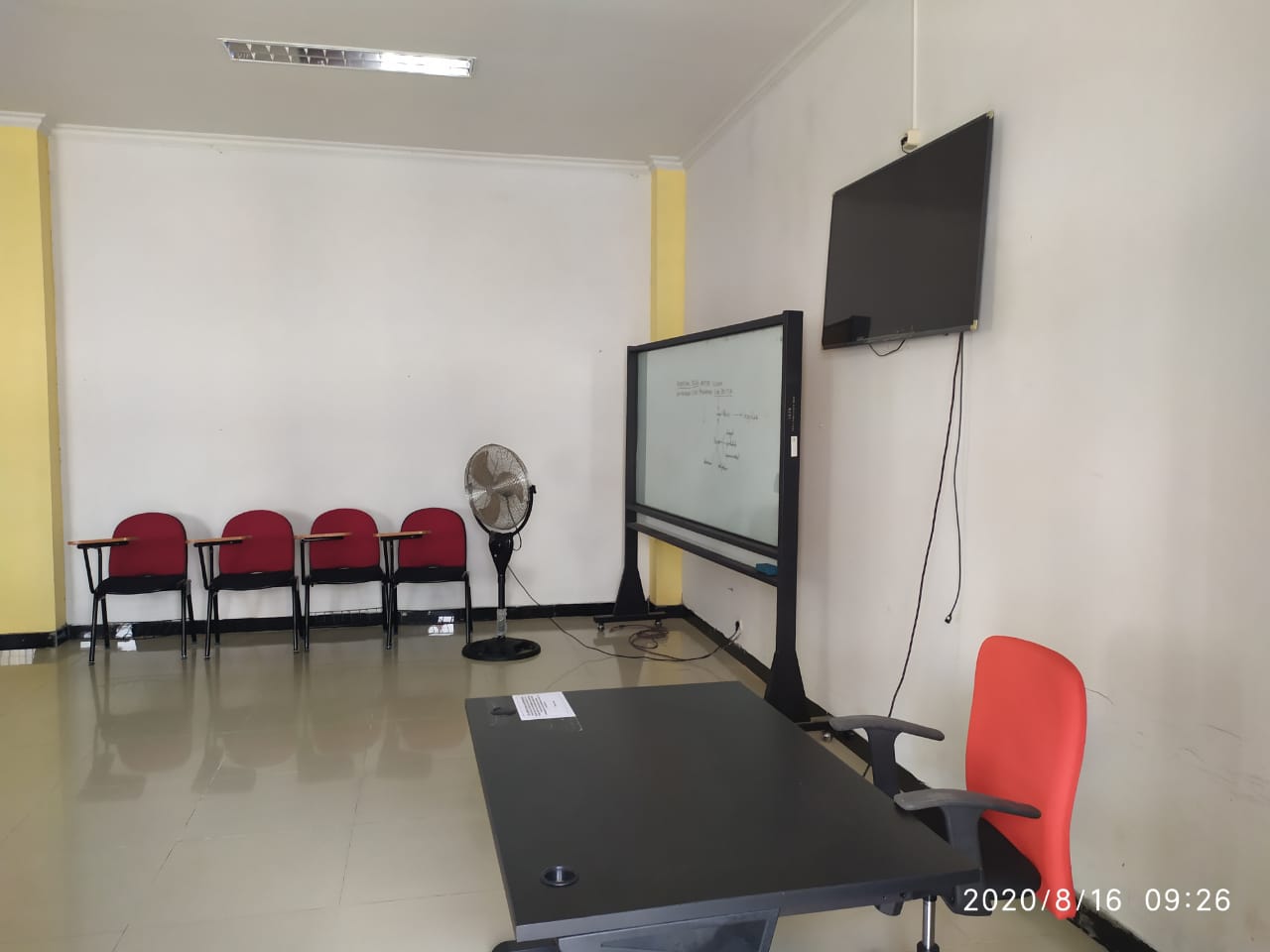 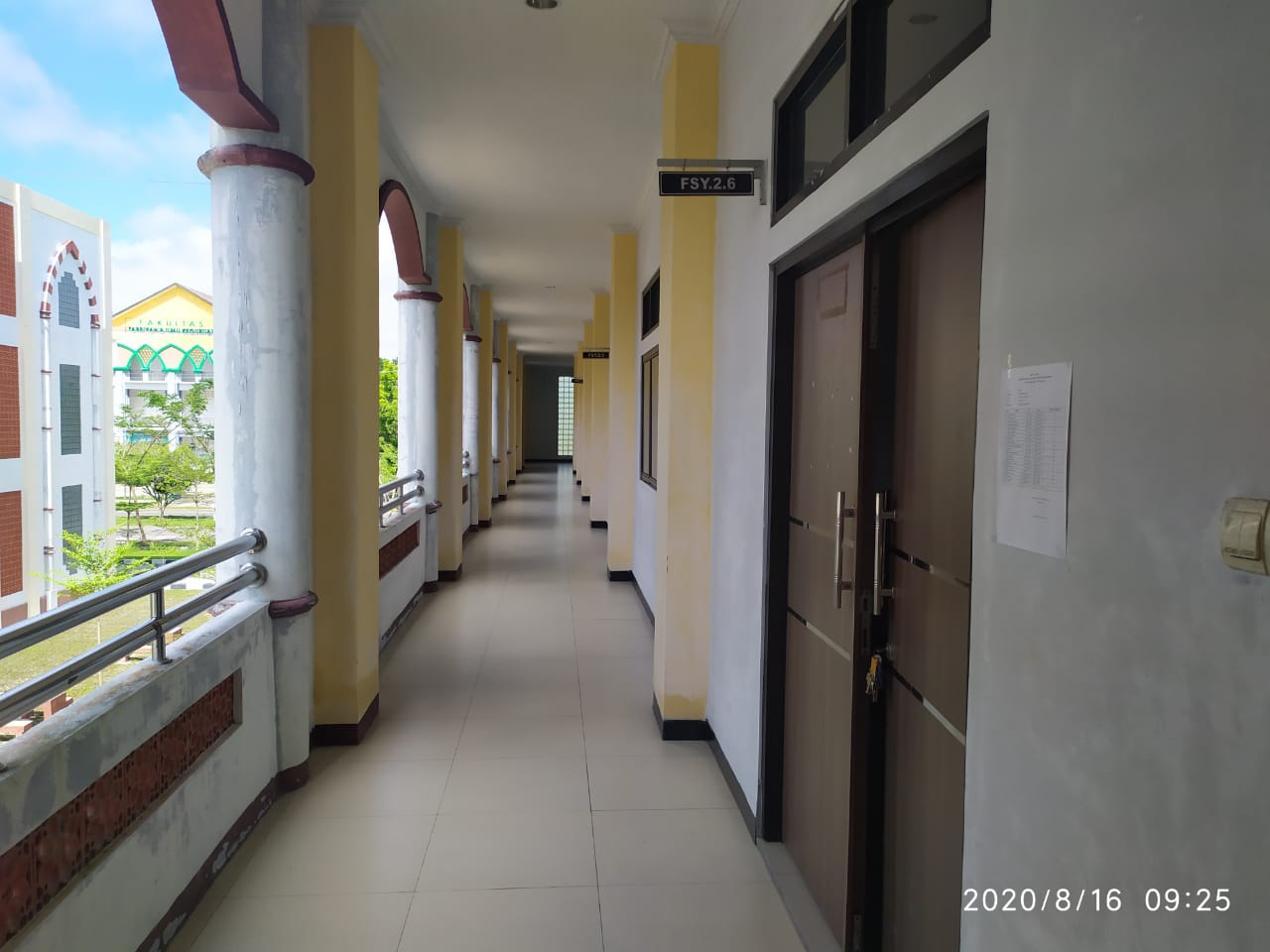 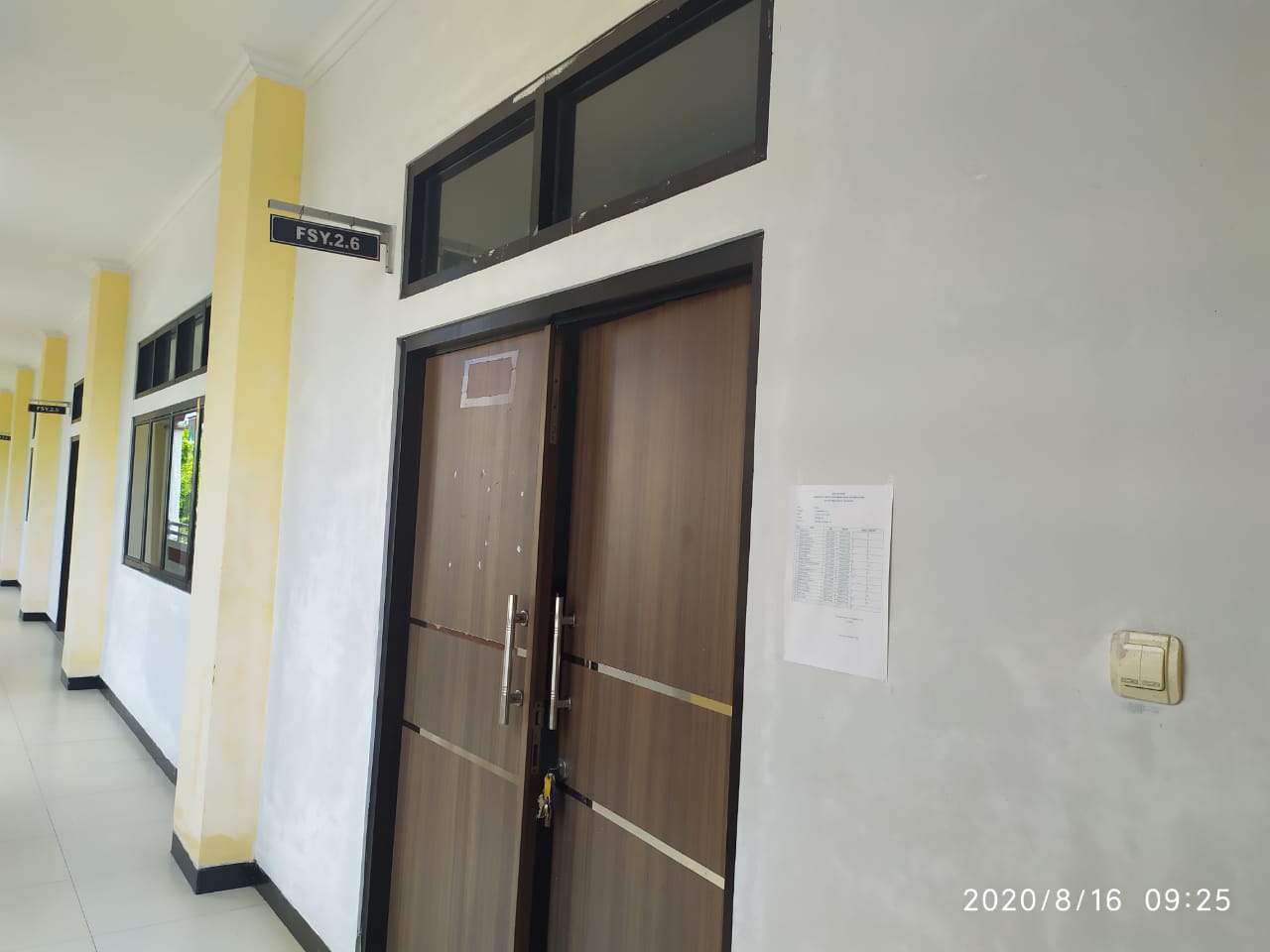 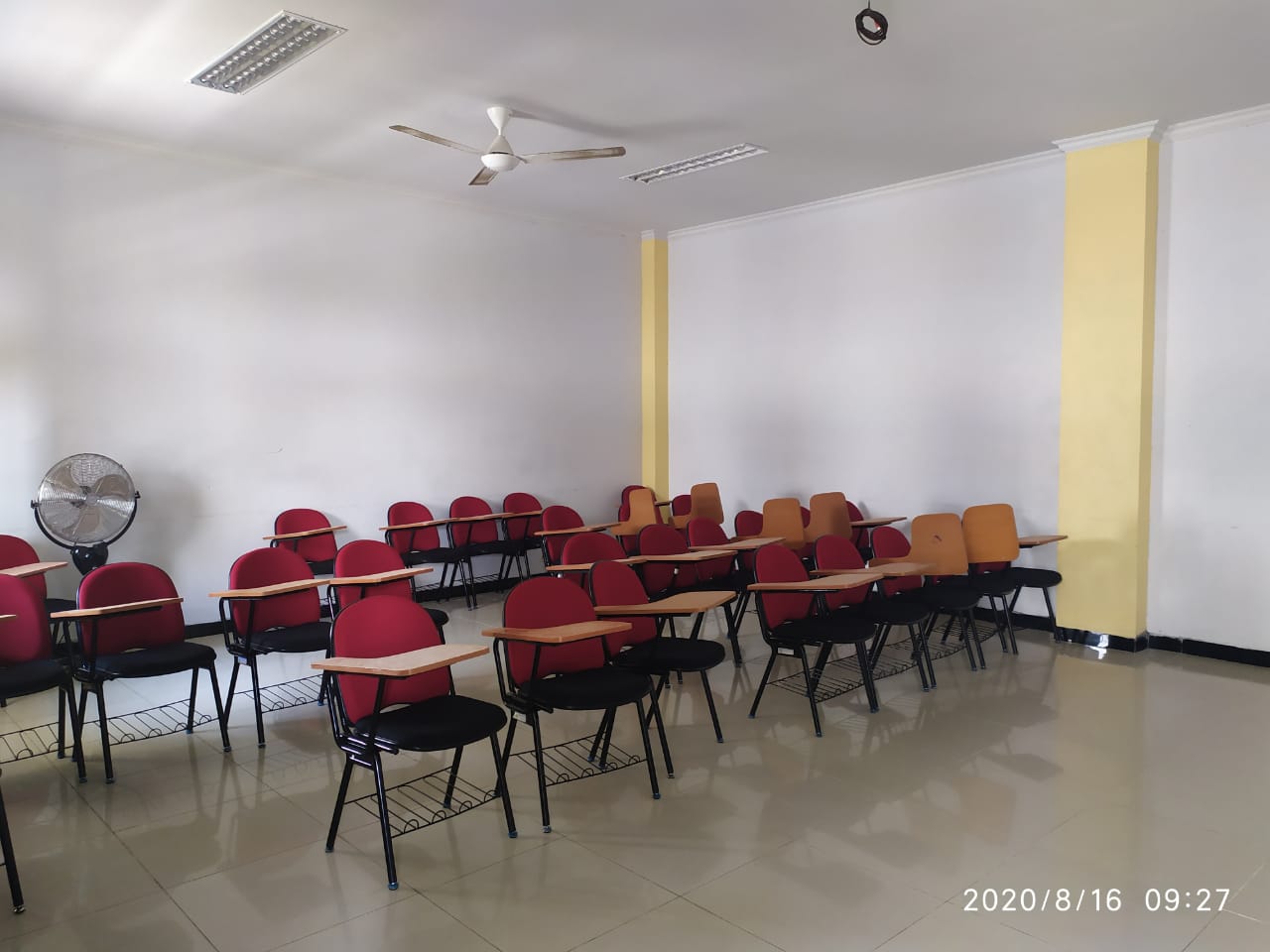 ruangan 1.3ukuran luas ruang kuliah : 36m2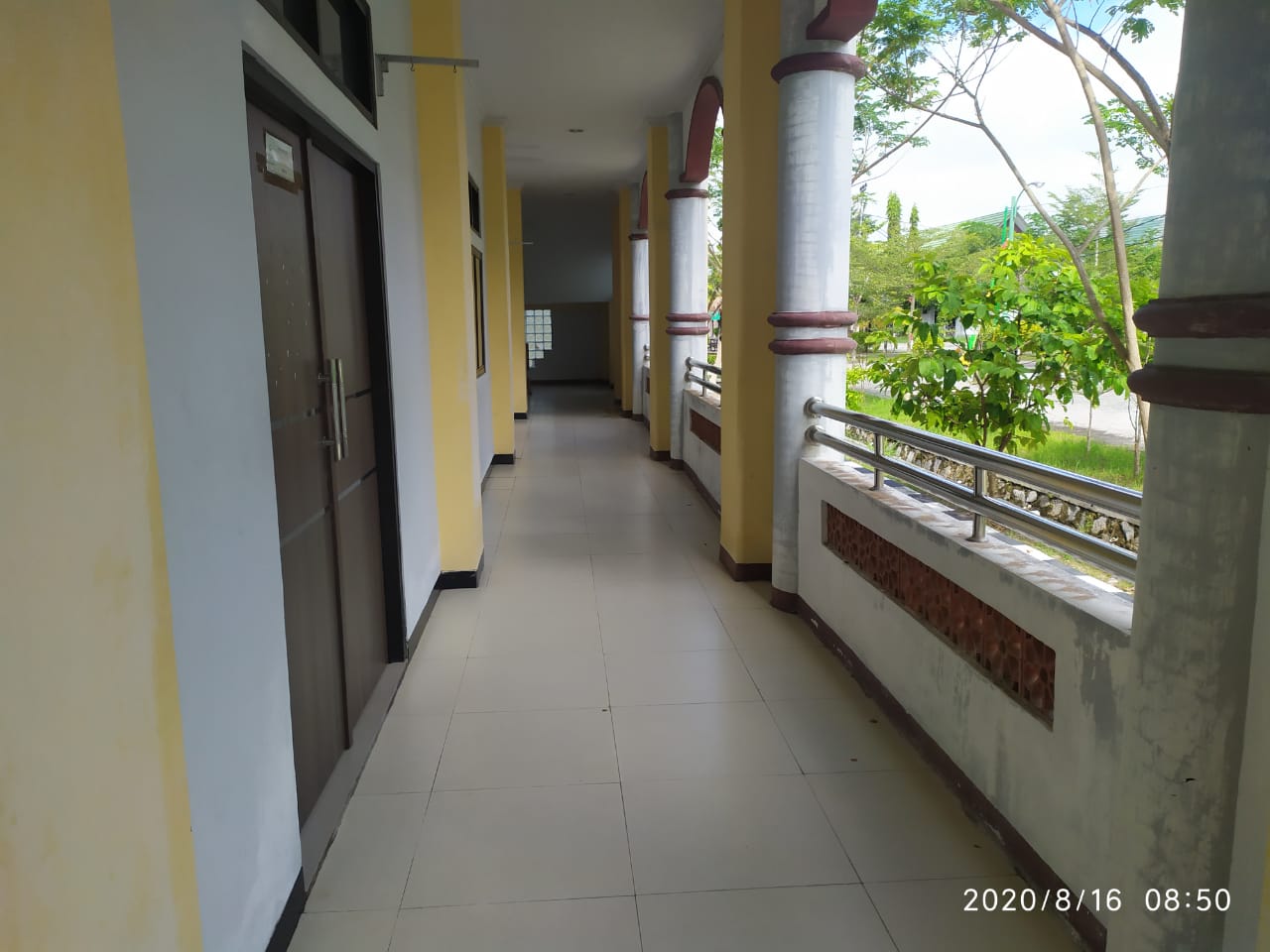 ruangan 1.4ukuran luas ruang kuliah : 36m2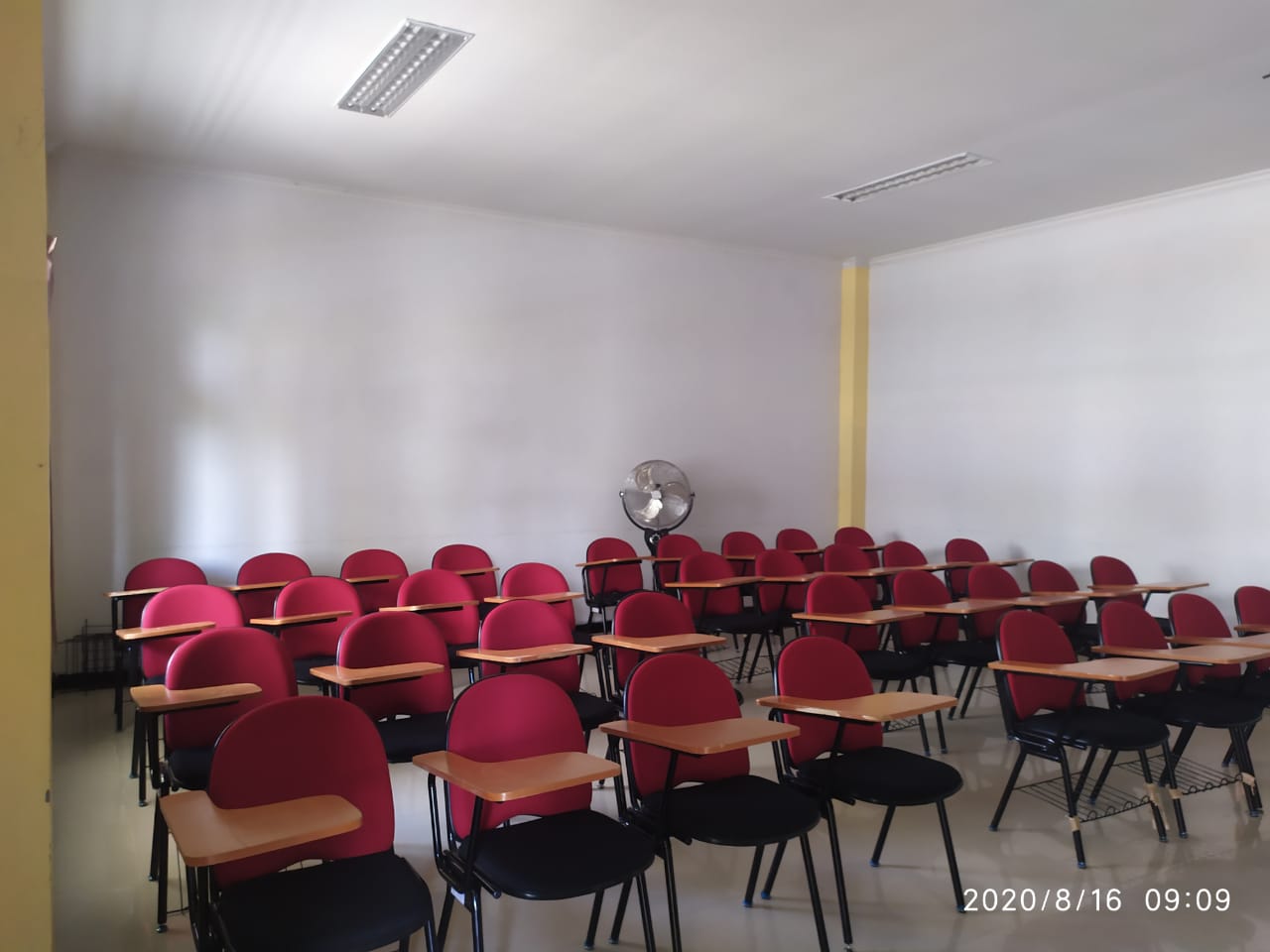 ruangan 1.5ukuran luas ruang kuliah : 36m2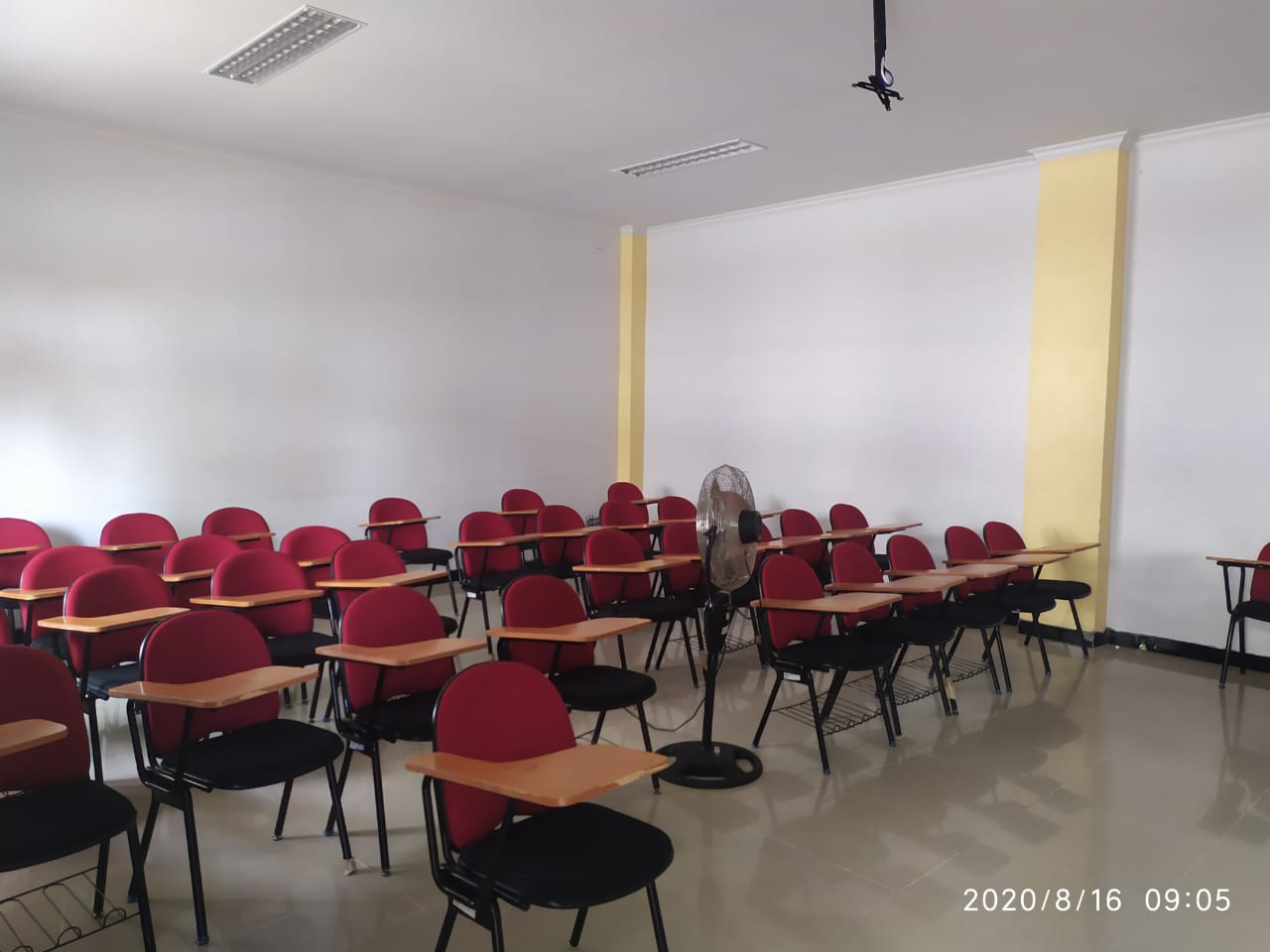 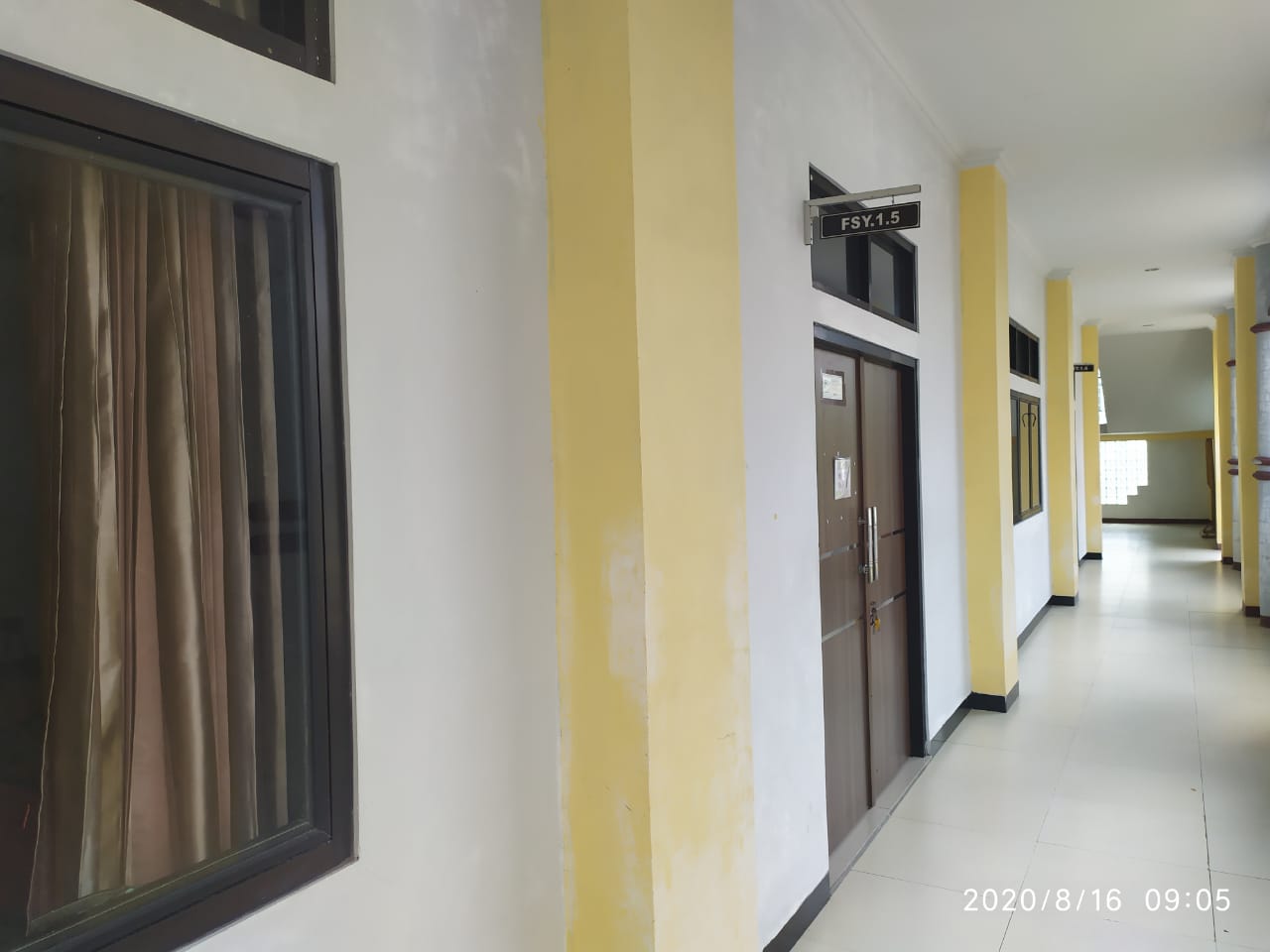 ruangan 1.6ukuran luas ruang kuliah : 36m2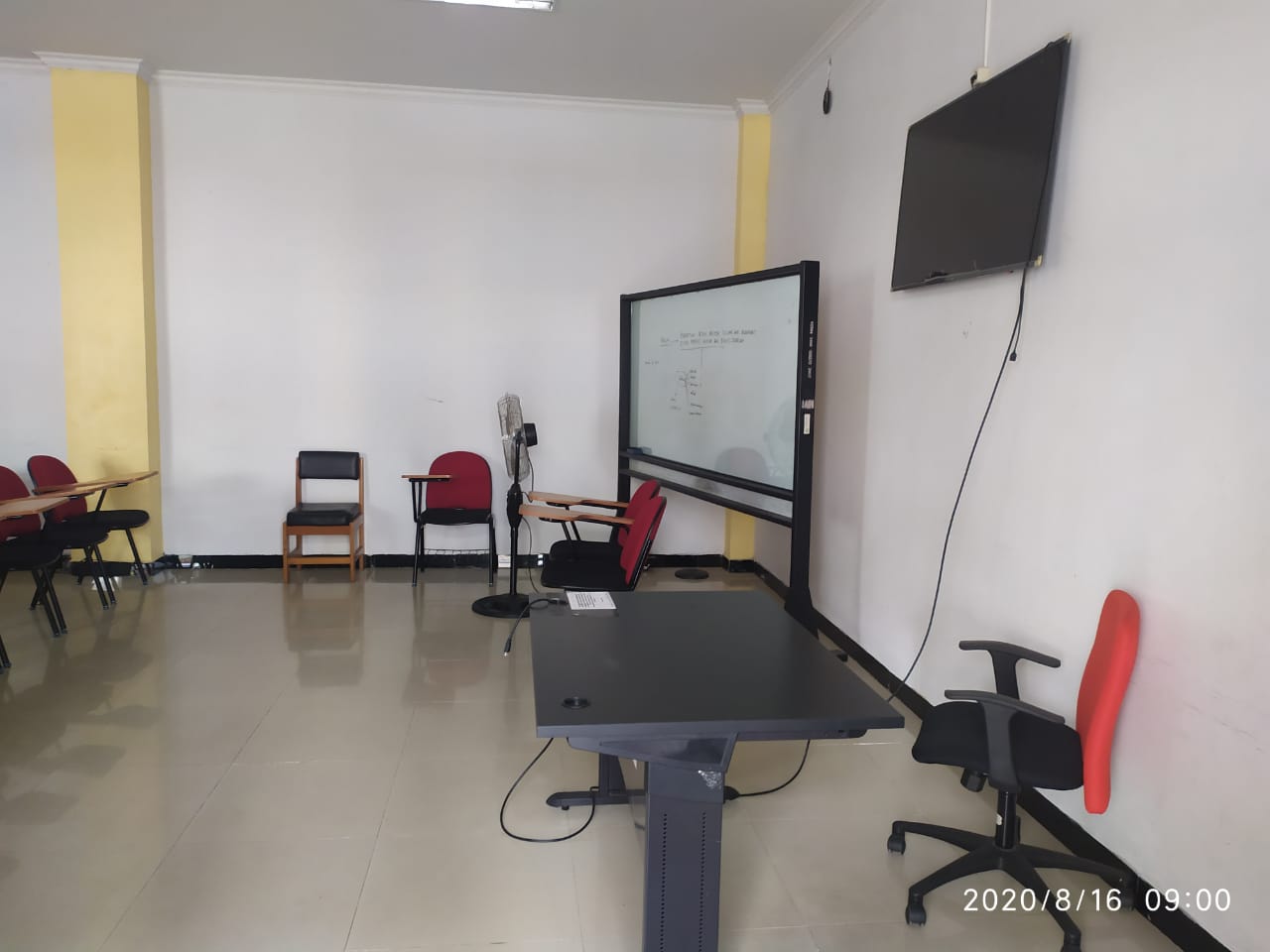 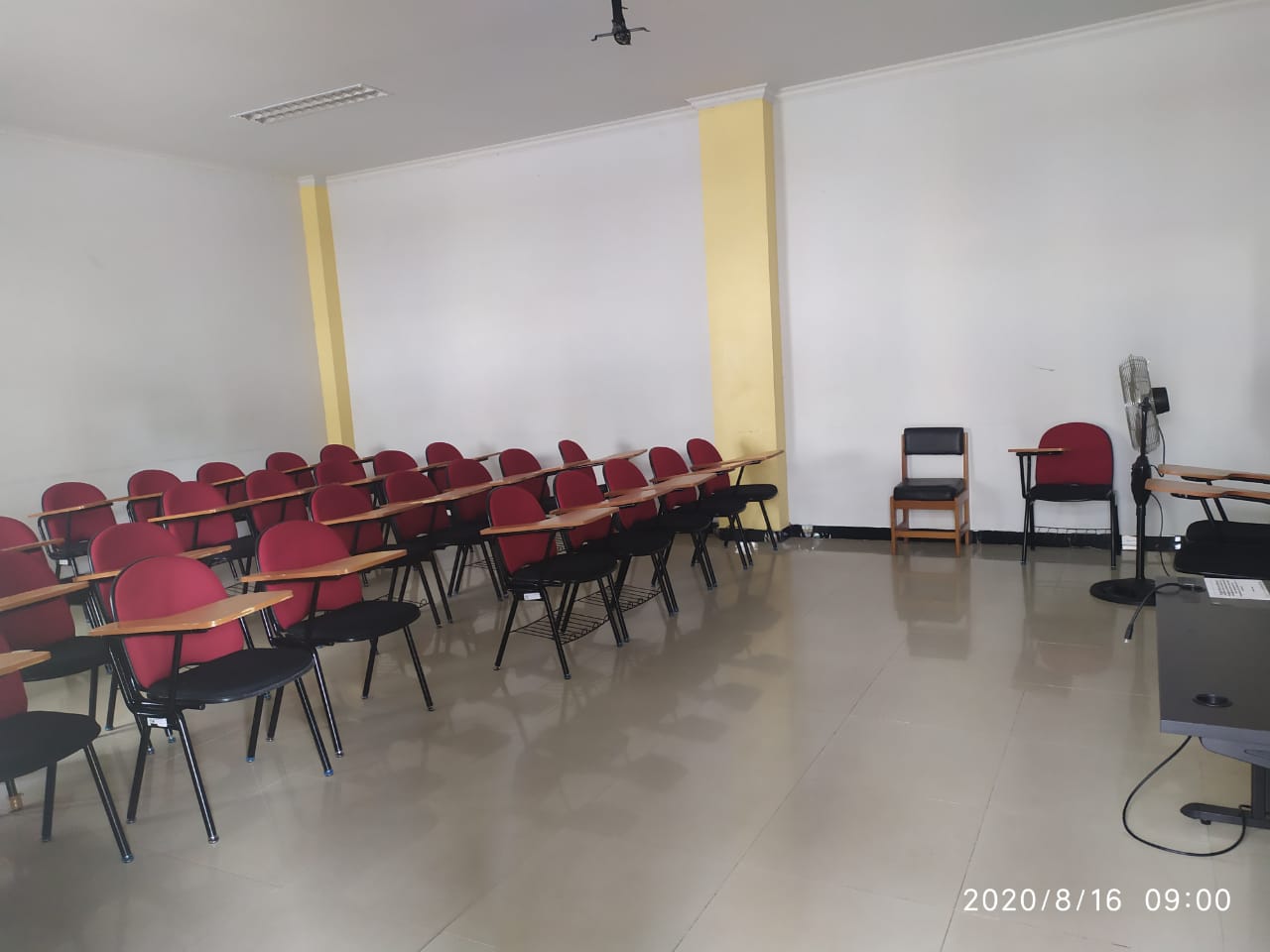 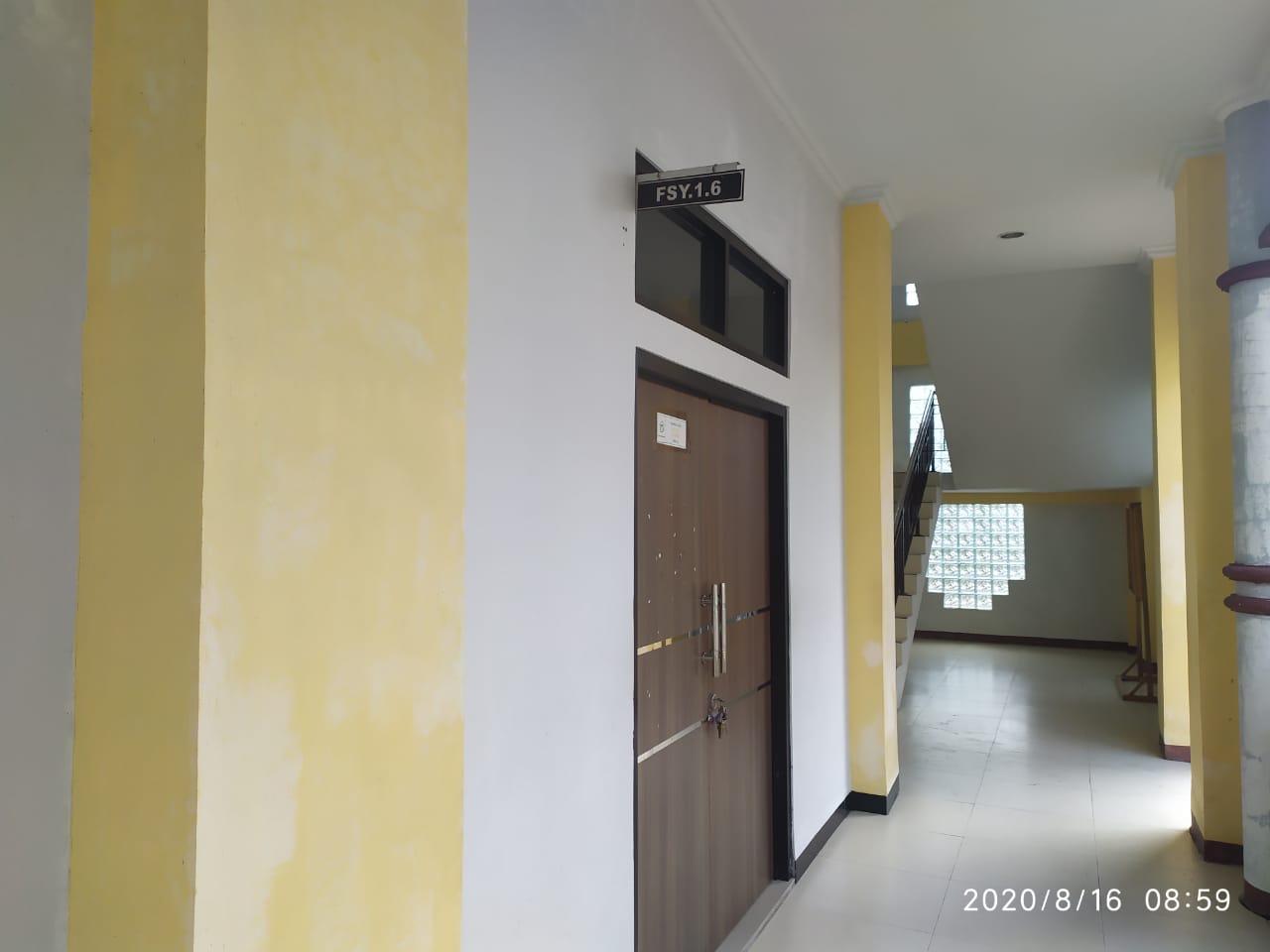 ruangan 3.1ukuran luas ruang kuliah : 36m2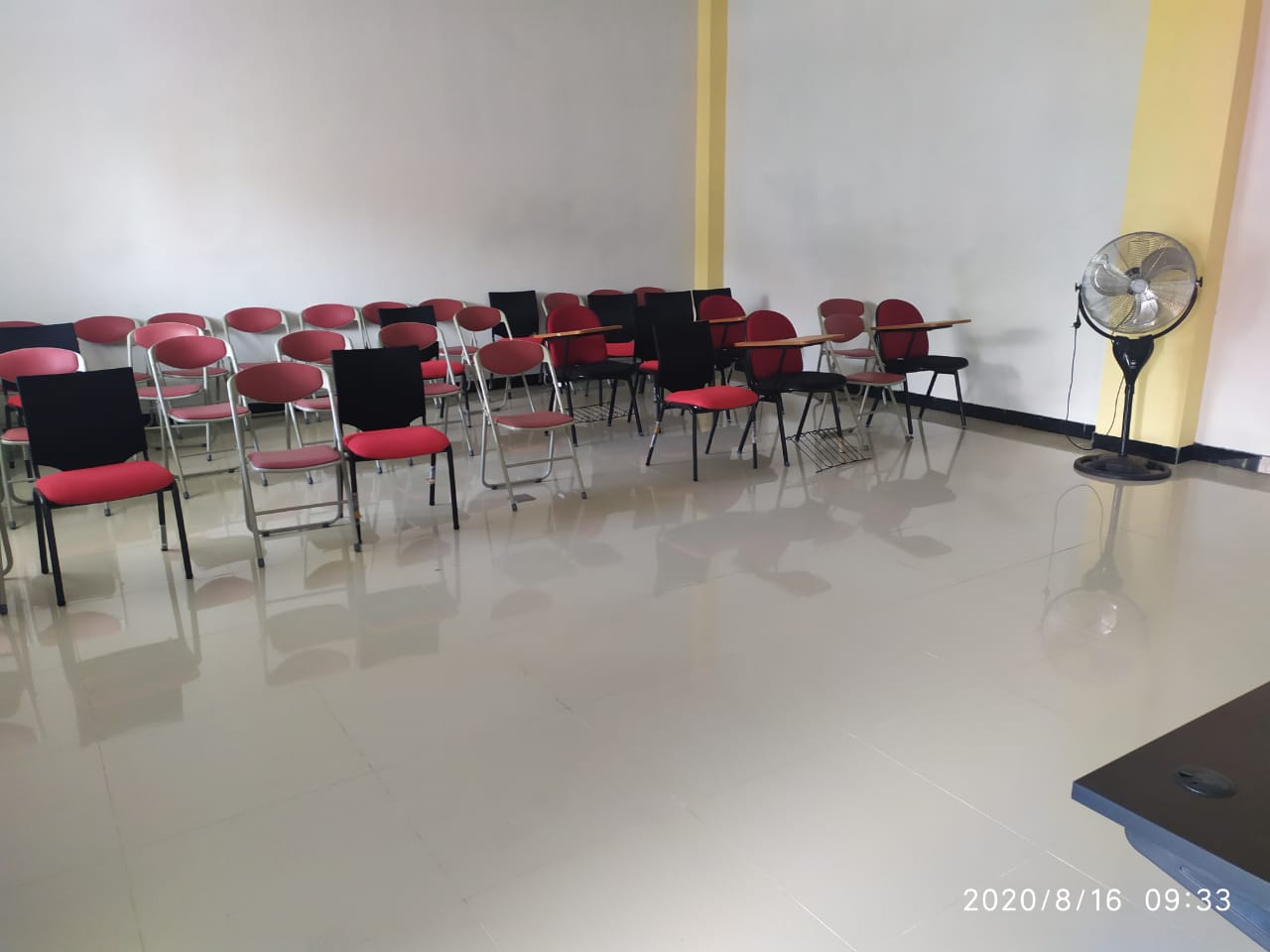 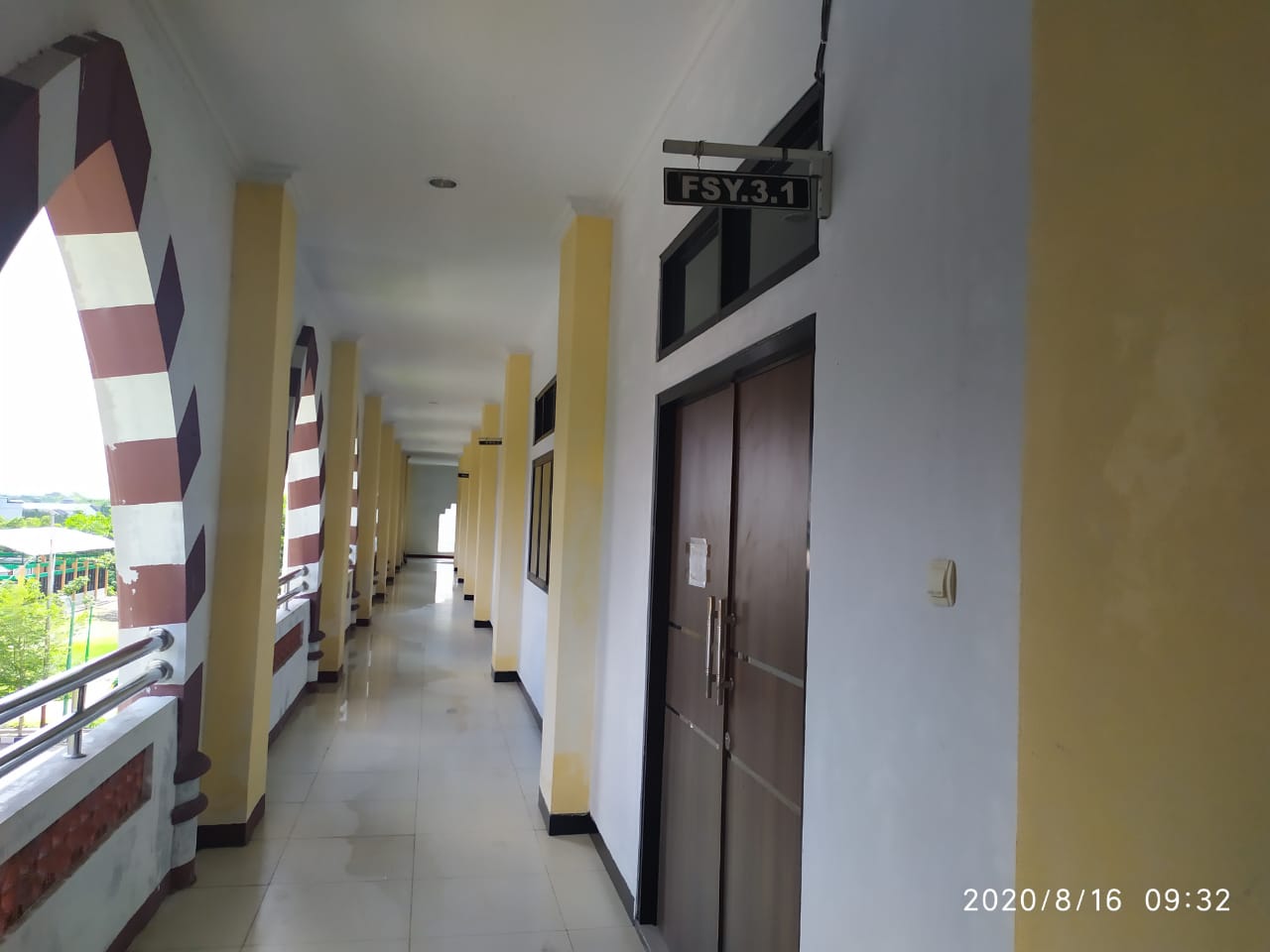 ruangan 3.2ukuran luas ruang kuliah : 36m2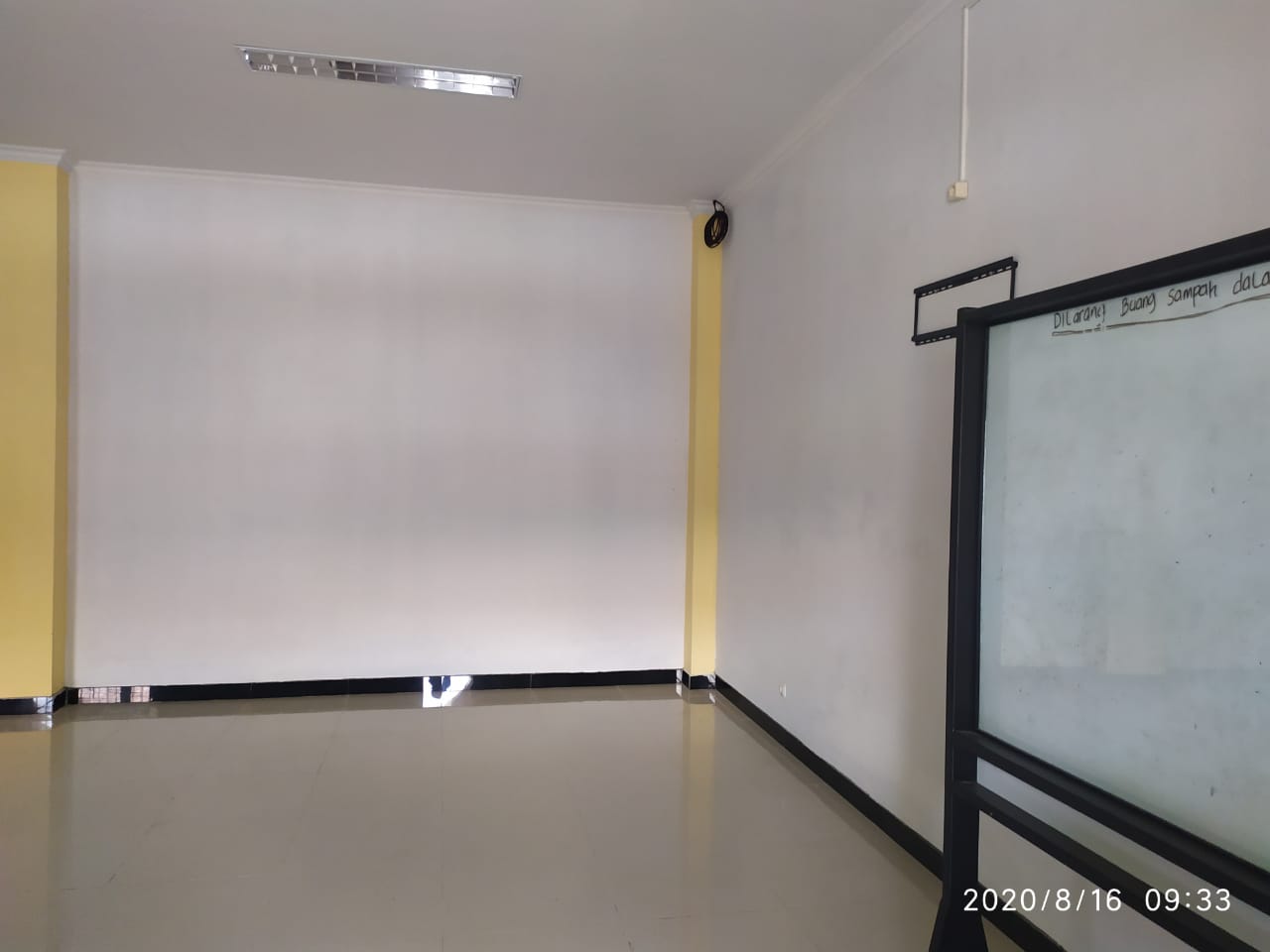 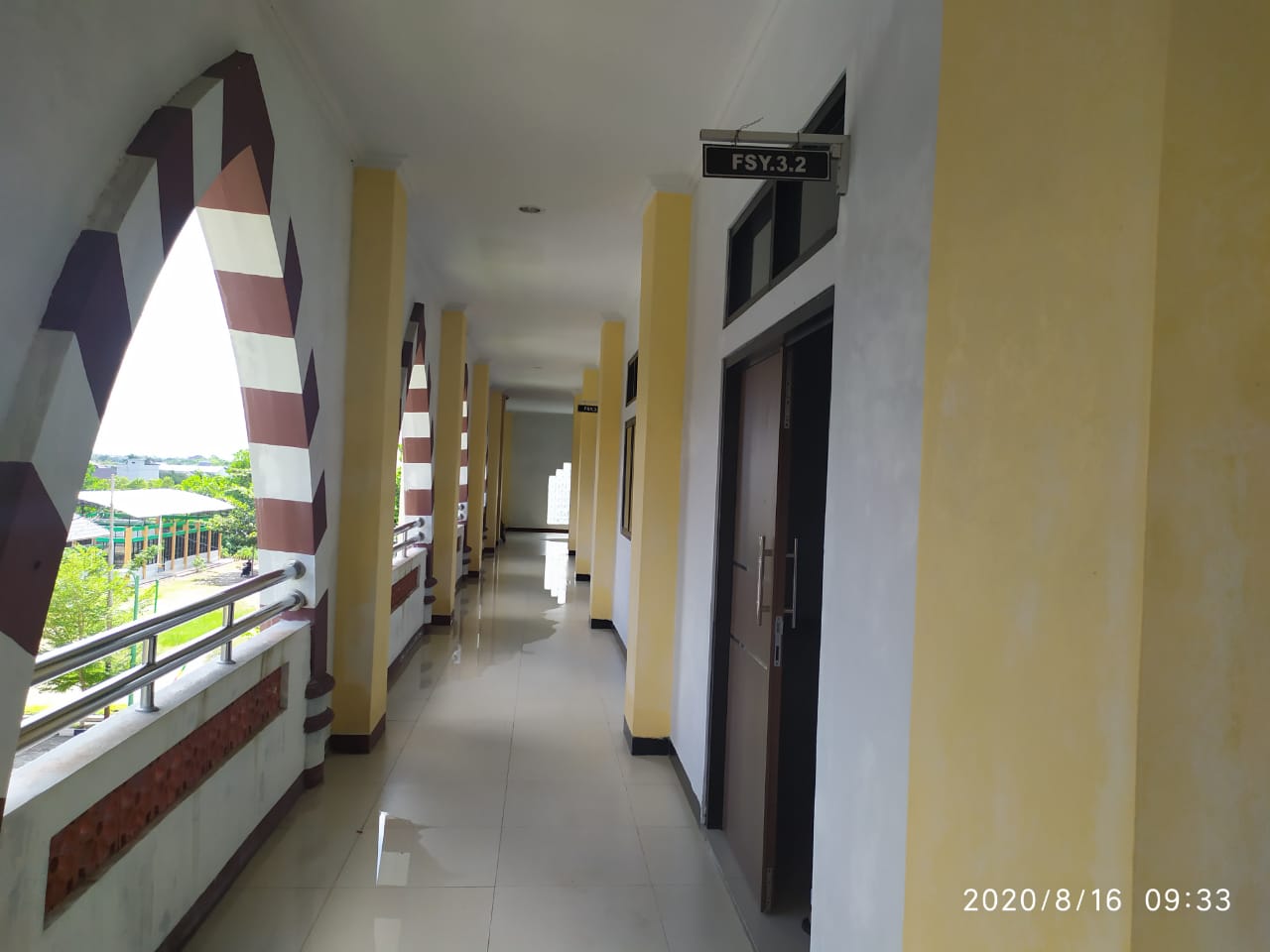 ruangan 3.3ukuran luas ruang kuliah : 36m2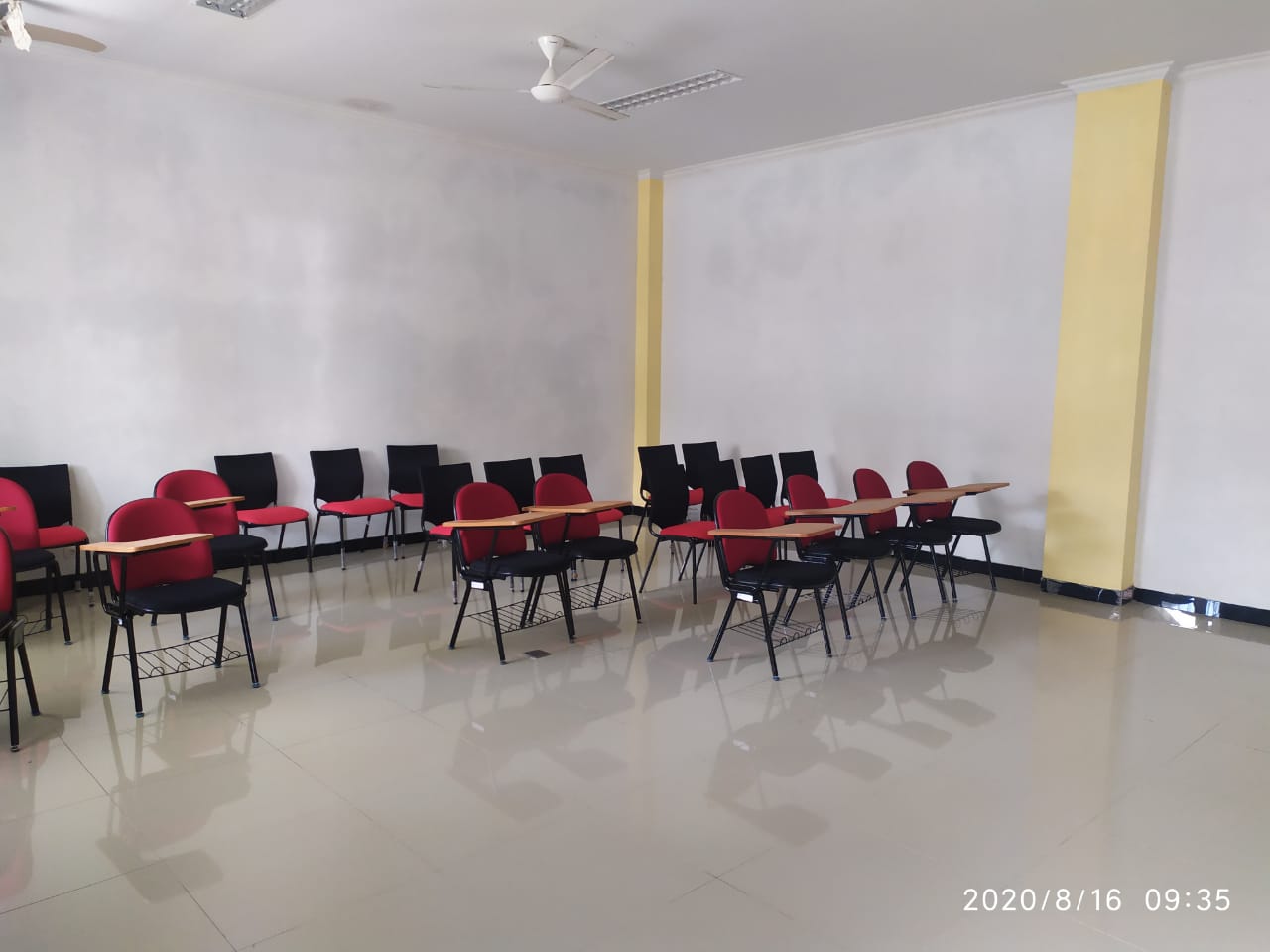 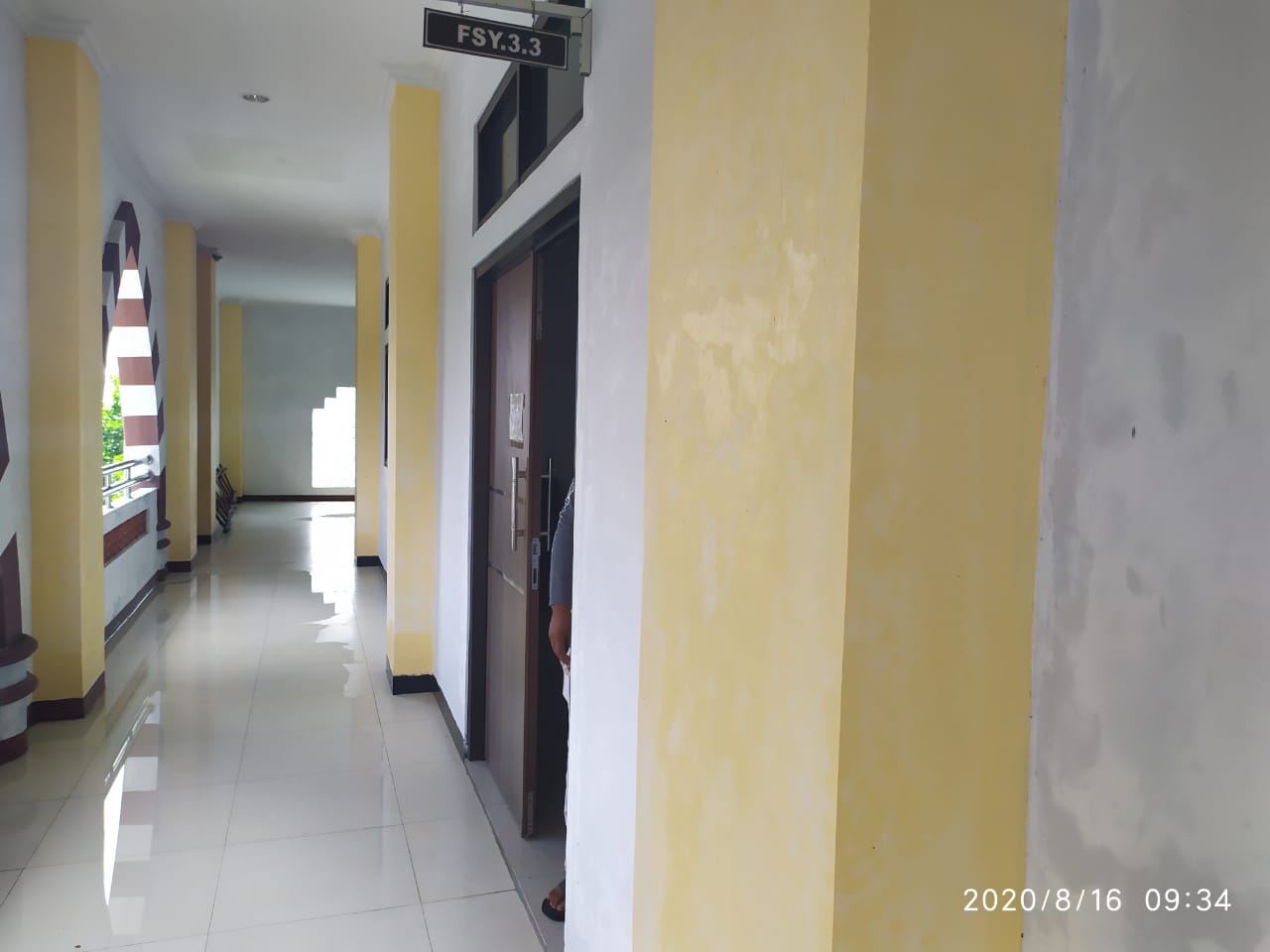 ruangan perkuliahan besarukuran luas ruang kuliah : 72m2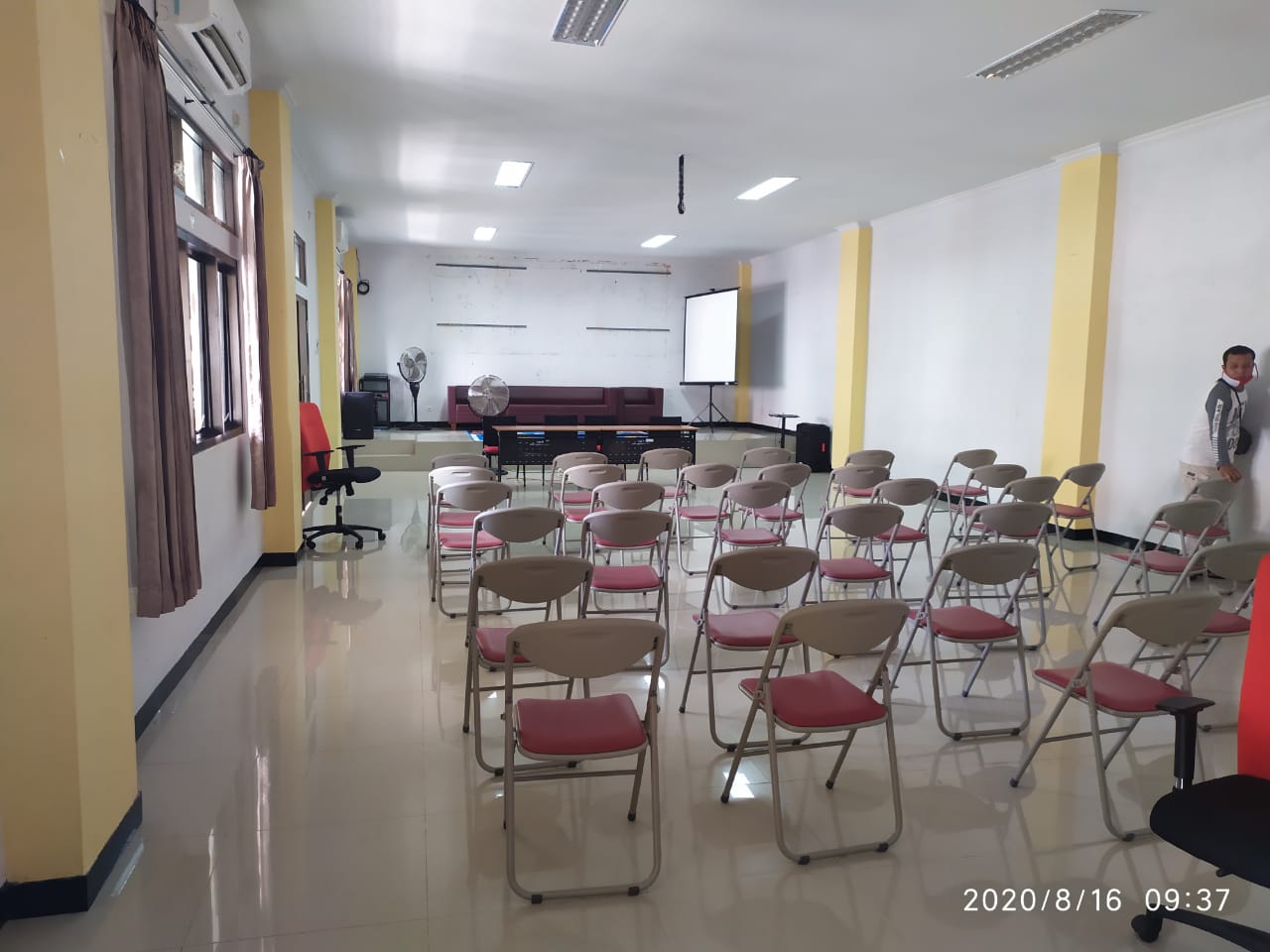 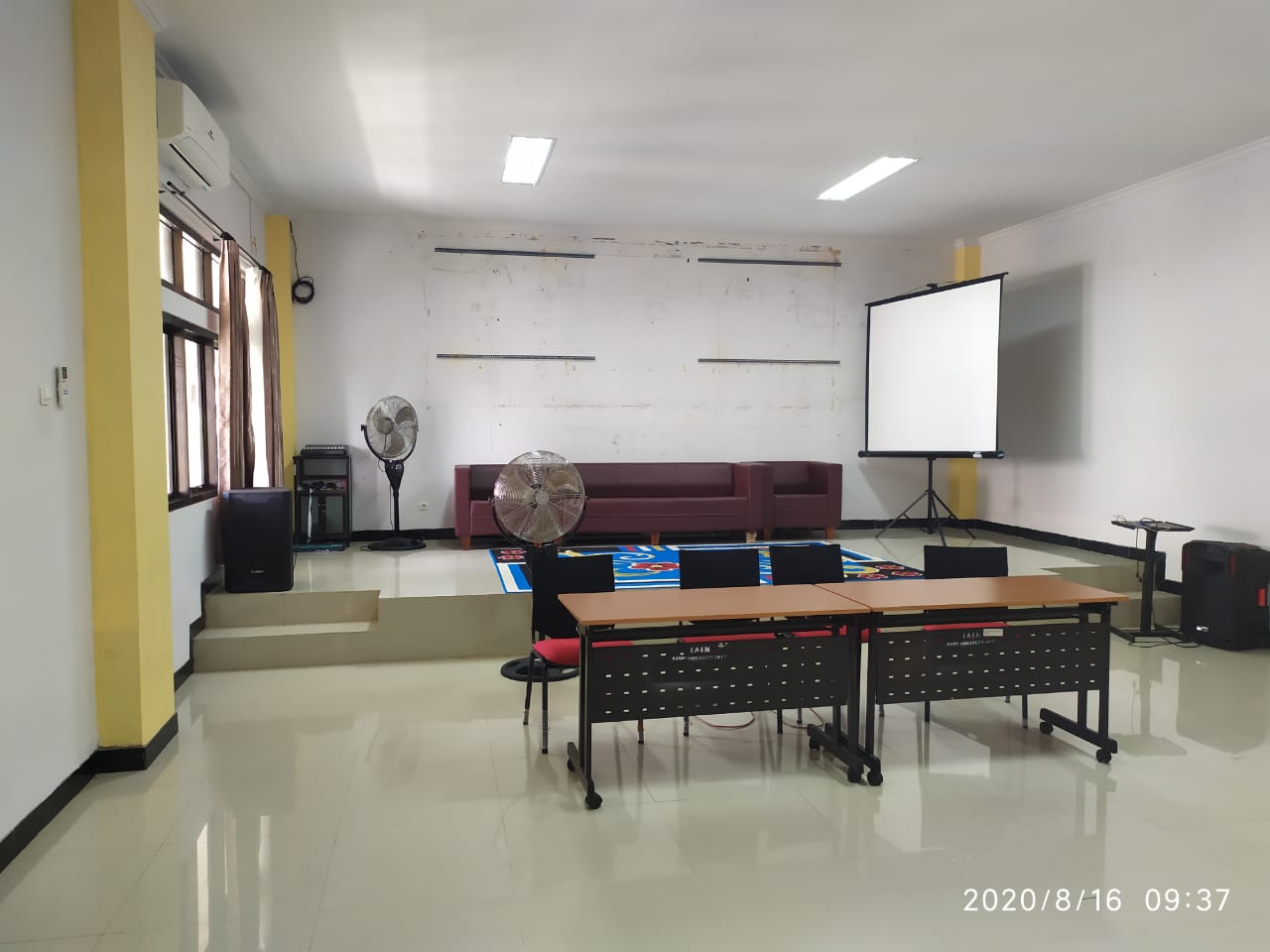 ruangan lab kepenghuluanukuran luas ruang kuliah : 36m2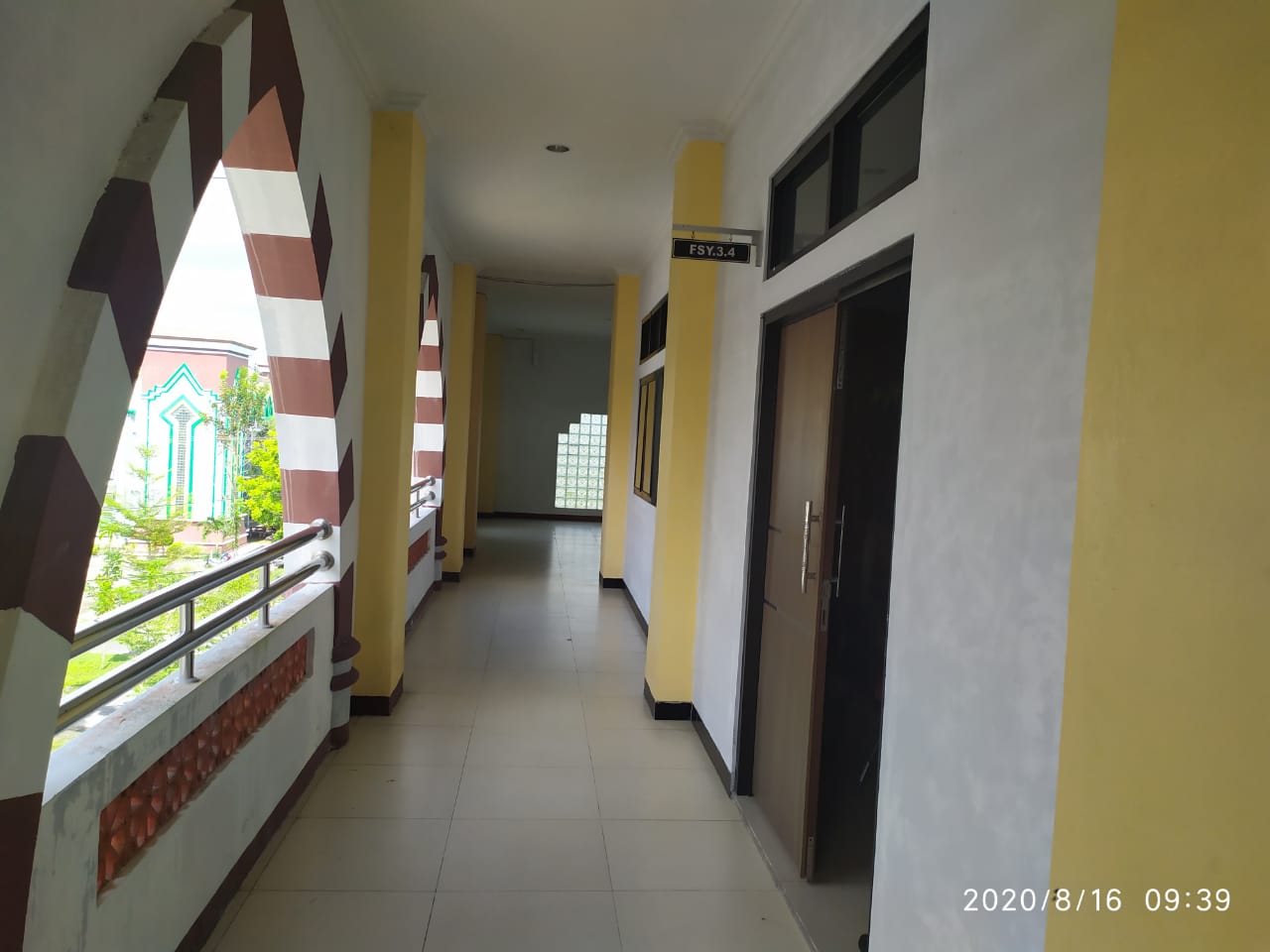 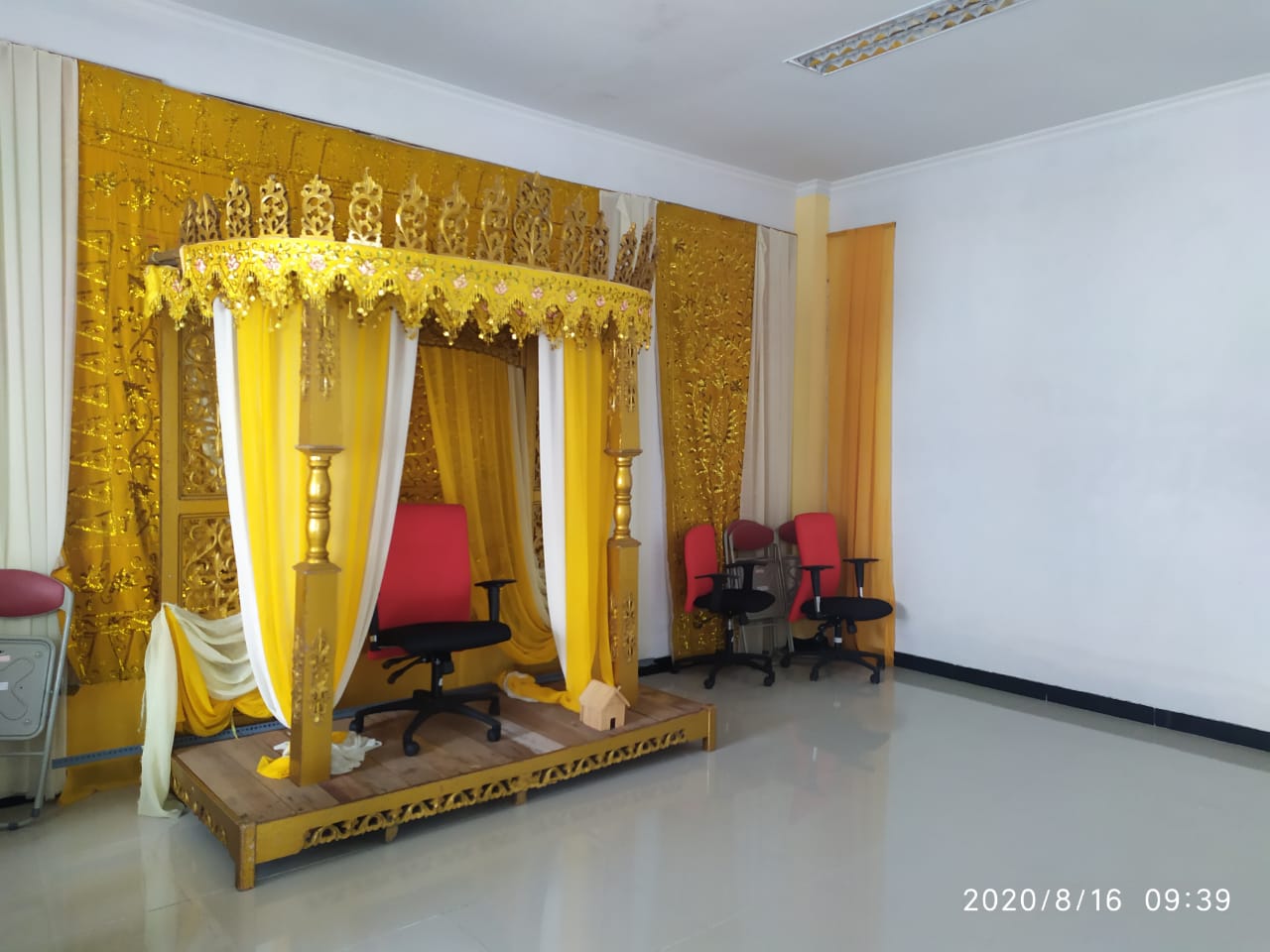 LAPORAN FOTO RUANG PERKULIAHAN GEDUNG TRIPLE TOWERFAKULTAS SYARIAH